Annexe Introductive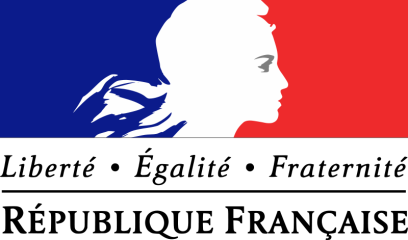 Ministère de l’éducation nationale et de la jeunesseBaccalauréat professionnel Spécialité«Organisation de transport de marchandises»SOMMAIREANNEXE I : RÉFÉRENTIELS DES ACTIVITÉS PROFESSIONNELLES ET DE COMPÉTENCESAnnexe I a. Référentiel des activités professionnellesChamp d’activitéDescription des activités professionnelles Annexe I b. Référentiel de compétencesCompétences professionnellesSavoirs associés aux compétences professionnellesANNEXE II : RÉFÉRENTIEL D’ÉVALUATIONAnnexe II a. Unités constitutives du diplôme Annexe II b. Règlement d’examenAnnexe II c. Définition des épreuvesANNEXE III : PÉRIODES DE FORMATION EN MILIEU PROFESSIONNELANNEXE IV : TABLEAU DE CORRESPONDANCE ENTRE ÉPREUVES OU UNITÉS DE L’ANCIEN ET DU NOUVEAU DIPLÔMEANNEXE V : LISTE DES SIGLES ET ACRONYMESTableau de synthèse Activités – Blocs de compétences – Unités Baccalauréat professionnel Spécialité «Organisation de transport de marchandises»3ANNEXE I : RÉFÉRENTIELS DES ACTIVITÉS PROFESSIONNELLES ET DE COMPÉTENCESAnnexe I a. – Référentiel des activités professionnellesBaccalauréat professionnel Spécialité «Organisation de transport de marchandises»Champ d’activitéAppellation du diplômeSpécialité «Organisation de transport de marchandises» du baccalauréat professionnel.Champ d’activitéDéfinition du métierLe/la titulaire de la spécialité «Organisation de transport de marchandises» du baccalauréat professionnel prépare, met en œuvre, suit et contrôle les opérations de transport de marchandises dans un cadre national et international.Dans ses activités, il/elle respecte les réglementations en vigueur, les procédures, les règles de sécurité et de sûreté, les normes qualité et environnementales.À cet effet, il/elle est en relation avec des partenaires externes (tels les clients/donneurs d’ordre, les prestataires et les auxiliaires de transport, les intervenants de la chaîne logistique, les administrations et les réseaux d’agents étrangers) et des partenaires internes (tels les conducteurs(trices), les services logistique, administratif, commercial, comptable, douane et le réseau d’agences) avec lesquels il/elle communique à l’oral et à l’écrit, en français et en langue étrangère.Il/elle est un des acteurs de la mise en œuvre de la démarche de responsabilité sociétale et de la prévention des risques professionnels au sein de l’entreprise.Contexte professionnelEnvironnement de l’emploiL’environnement technique et économique de l’emploi est soumis à l’influence de plusieurs facteurs :l’internationalisation  des  échanges avec  la  nécessité  d’une  pratique  usuelle  d’une  langue étrangère ;l’impact du numérique avec la dématérialisation, l’informatisation des procédures et les autres progrès technologiques ;le renforcement des procédures de sécurité et de sûreté des biens et des personnes ;la recherche d’une qualité de service optimale des prestations ;la rentabilité des prestations ;l’utilisation d’outils de communication ;le travail en équipe dans un contexte multiculturel (entreprise, personnel, partenaires) ;les contraintes réglementaires et environnementales.Dans un marché particulièrement concurrentiel, l’ensemble de ces facteurs pousse les entreprises à s’adapter par :une réactivité plus grande aux besoins des clients/donneurs d’ordre ;une traçabilité accrue des opérations de transport ;une sécurisation de l’information et des marchandises ;une offre compétitive de prestations ;une veille réglementaire et technologique ;une adaptation du transport aux nouveaux modes de distribution ;un engagement fort dans une démarche de responsabilité sociétale des entreprises.Emplois concernésLe/la  titulaire  de  la  spécialité  «Organisation  de  transport  de  marchandises»  du  baccalauréat professionnel peut prétendre aux emplois suivants (liste non exhaustive) :dans le cadre d’une première insertion professionnelle :assistant(e) agent d’exploitation transport ;assistant(e) agent de transit ;assistant(e) affréteur ;aide déclarant en douane ;assistant(e) gestionnaire d’opérations de transport ;répartiteur ;agent de planning.après une première expérience professionnelle :agent d’exploitation ;affréteur ;agent de transit ;chargé(e) d’expéditions overseas ;déclarant en douane ;employé(e) de groupage ;gestionnaire d’opérations de transport.Types d’entreprisesLe/la  titulaire  de  la  spécialité  «Organisation  de  transport  de  marchandises»  du  baccalauréat professionnel exerce principalement dans :les entreprises de transport de marchandises générales ;les entreprises de transports spécialisés (transport sous température dirigée, transport de marchandises dangereuses, transport exceptionnel, transport de fonds, transport d’animaux vivants, transport en citerne, transport de véhicules roulants) ;les entreprises commissionnaires de transport ;les entreprises logistiques disposant d’un service de transport en propre ;les entreprises de location de véhicules industriels ;les entreprises de déménagement ;les entreprises représentant en douane enregistrées ;les entreprises industrielles et commerciales intégrant des activités de transport.Poste dans les entreprisesLe poste, occupé par le/la titulaire de la spécialité «Organisation de transport de marchandises» du baccalauréat professionnel, varie en fonction des structures, de la taille et des activités de l’entreprise :au sein d’une très petite entreprise (TPE), il/elle dépend directement du chef d’entreprise ou du responsable d’agence ;au sein d’une entreprise de taille plus importante, il/elle est placé(e) sous l’autorité d’un(e) responsable d’agence, du(de la) responsable d’exploitation ou de douane.. Les activités professionnellesQuels que soient la taille et le type d’organisation, les activités professionnelles sont regroupées dans les pôles suivants :Pôle 1 : La préparation des opérations de transportPôle 2 : La mise en œuvre et le suivi d’opérations de transportPôle 3 : La contribution à l’amélioration de l’activité de transportLes conditions générales d’exerciceLe/la titulaire de la spécialité «Organisation de transport de marchandises» du baccalauréat professionnel exerce ses missions dans un souci de rentabilité et de satisfaction de la demande du client/donneur d’ordre.Il/elle développe les aptitudes et comportements suivants :l’intégration dans une équipe de travail ;l’esprit d’équipe et l’aisance relationnelle ;la capacité d’adaptation à un environnement de travail (numérique, vocabulaire technique en français et en langue étrangère, amplitudes horaires) ;l’organisation et la hiérarchisation des tâches ;la réactivité ;la rigueur et le contrôle de ses activités ;le respect des procédures et règlements ;le souci de la santé et de la sécurité au travail des personnels ;la prise en compte des impératifs de la démarche sociétale des entreprises ;l’adaptation de sa communication écrite ou orale en fonction de son interlocuteur ;la faculté de rendre compte, d’informer et d’argumenter ;la relation de service ;la volonté de véhiculer une image positive et valorisante de l’entreprise ;l’esprit d’initiative et d’innovation au sein de l’entreprise.DESCRIPTION DES ACTIVITÉS PROFESSIONNELLESPôle d’activité n° 1 : La préparation des opérations de transportActivité 1 : La prise en compte de la demande du client/donneur d’ordreTâche 1 - La réception de la demande de transport en national ou international Tâche 2 - L’identification des besoins du client/donneur d’ordreTâche 3 - L’identification des caractéristiques de l’envoiTâche 4 - La prise en compte des contraintes et impératifs, y compris l’incotermActivité 2 : Le choix des modalités de l’opération de transportTâche 1 - La sélection du ou des mode(s) et/ou de la technique de transport Tâche 2 - Le choix des moyens humains et matérielsTâche 3 - La prise en compte des prestations associées Tâche 4 - La sélection du ou des opérateur(s) de transport Tâche 5 - La sélection du ou des sous-traitant(s)Activité 3 : L’optimisation de l’offre de transportTâche 1 - La recherche et la sélection de l’itinéraireTâche 2 - La détermination des temps de conduite, de repos et de travail Tâche 3 - L’élaboration des plans de chargementActivité 4 : La cotation de l’offre de transportTâche 1 - La sélection et l’application des tarifs pour la prestation demandée Tâche 2 - La prise en compte des prestations annexesTâche 3 - La détermination du coût de revient de l’opération de transport et du prix de vente de l’opération Tâche 4 - La transmission de l’offre au client/donneur d’ordrePôle d’activité n° 2 : La mise en œuvre et le suivi d’opérations detransportActivité 1 : La constitution du dossier transportTâche 1 - La collecte et la vérification des données et/ou des documents nécessaires à l’opération de transport, y compris les formalités douanièresTâche 2 - La création du dossier de transport (manuscrit ou dématérialisé) et la saisie des donnéesTâche 3 - Le contrôle du dossier transportActivité 2 : L’exécution de la demande du client/donneur d’ordreTâche 1 - La réservation du transportTâche 2 - La prise en compte de la demande dans la planification des opérations de transport Tâche 3 - L’application des procédures de sûreté et de sécuritéTâche 4 - L’établissement des documents liés à l’opération de transportTâche 5 - Le contrôle et l’actualisation des données nécessaires à l’exécution de l’opération de transportTâche 6 - La transmission des informations, des documents et des instructions aux différents acteurs du transportActivité 3 : Le suivi de l’opération de transport et la communication aux interlocuteursTâche 1 - Le suivi de la marchandise et de l’opération de transport Tâche 2 - Le suivi des opérations sous-traitéesTâche 3 - Le suivi des opérations de douane Tâche 4 - Le traitement des incidents et aléasTâche 5 - Le suivi des autres opérations de transport en coursTâche 6 - La transmission des informations aux interlocuteurs concernésPôle d’activité n° 3 : La contribution à l’amélioration de l’activité de transportActivité 1 : Le contrôle des engagements contractuels avec le client/donneur d’ordreTâche 1 - La vérification de la conformité de l’opération de transport avec les engagements contractuelsTâche 2 - L’identification et le traitement des anomalies, des réclamations et des litiges Tâche 3 - La clôture du dossier de l’opération de transportTâche 4 - Le suivi et le maintien de la relation client/donneur d’ordreActivité 2 : La participation à la gestion des moyens matériels et humainsTâche 1 - La vérification du respect des temps de conduite et de reposTâche 2 - La gestion du plan de développement des compétences, des certifications et des habilitationsTâche 3 - La participation à la gestion des moyens de transport Tâche 4 - La participation à la gestion des supports de chargeActivité 3 : L’actualisation des tableaux de bord liés à l’activité de transport Tâche 1 - La collecte et le tri des données liées à l’activité de transport Tâche 2 - La saisie et la vérification des donnéesTâche 3 - La transmission des donnéesActivité 4 : La contribution à l’amélioration de la performance de  l’entreprisedans le domaine de la démarche qualitédans le domaine des certifications obligatoiresdans le domaine de la démarche de responsabilité sociétale des entreprises (RSE)dans le domaine de la prévention des risques professionnelsdans le domaine de la rentabilité financièreTâche 1 - Le suivi des indicateurs et de la mise en œuvre des procédures Tâche 2 - Le suivi des principaux éléments des documents de synthèse Tâche 3 - La proposition d’actions préventives ou correctivesTâche 4 - Le compte rendu des propositionsAnnexe I b. – Référentiel de compétencesBaccalauréat professionnel Spécialité «Organisation de transport de marchandises»Bloc de compétences C1 - Préparer les opérations de transportL’inscription, en italique, de savoirs associés fait état d’une mobilisation dans plusieurs blocs de compétencesC1.1 - Prendre en compte la demande du client/donneur d’ordre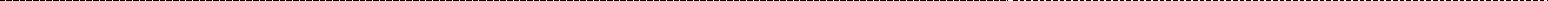 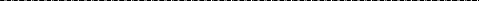 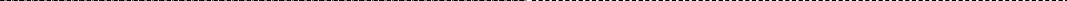 Tâches	Compétences détaillées	Critères d’évaluation	Savoirs associésA1.1T1 - La réception de la demande de transport en national ou internationalA1.1T2 - L’identification des besoins du client/donneur d’ordreA1.1T3 - L’identification des caractéristiques de l’envoiA1.1T4 - La prise en compte des contraintes et impératifs, y compris l’incotermA1.1C1 - Collecter les informations nécessaires au traitement de la demande en français ou en langue étrangèreA1.1C2 - Sélectionner les données utiles au traitement de la demandeA1.1C3 - Identifier les caractéristiques de la marchandise, de son emballage et de son conditionnementA1.1C4 - Détecter les contraintes et les impératifs, y compris l’incotermLes partenaires sont identifiés.Les flux de marchandises (national, intracommunautaire, pays tiers, …) sont repérés et le traitement douanier éventuel est identifié.Les informations utiles au traitement de la demande sont correctement sélectionnées.Le type de marchandise, son emballage et son conditionnement sont  correctement identifiés.La réglementation correspondant à la nature de la marchandise transportée est prise en compte.Les contraintes et les impératifs liés à la demande sont pris en considération, y compris l’incoterm.C1.S1 - L’organisation de la professionC1.S2 - L’organisation d’une entreprise de transportC1.S3 - Les intervenants de la chaîne logistiqueC1.S4 - L’offre de transportC1.S5 - La demande de transport C1.S6 - Les prestations associées C1.S7 - Les flux de marchandises et les obligations douanièresC1.S8 - Les modes et les techniques de transportC1.S9 - Les caractéristiques de l’envoiC1.S10 - La réglementation nationale et/ou internationaleC1.S11 - Les contrats-types et les conventions internationales C1.S12 - Les termes du commerce internationalC1.S13 - La géographie des transportsC1.2 - Choisir les modalités de l’opération de transport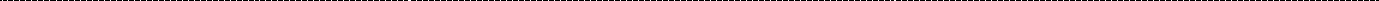 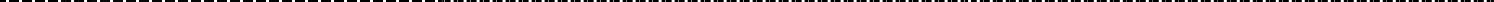 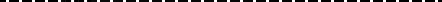 Tâches	Compétences détaillées	Critères d’évaluation	Savoirs associésA1.2T1 - La sélection du ou des mode(s) et/ou de la technique de transportA1.2T2 - Le choix des moyens humains et matérielsA1.2T3 - La prise en compte des prestations associéesA1.2C1 - Sélectionner le ou les mode(s) et/ou la technique de transport en tenant compte des contraintes et des impératifsA1.2C2 - Choisir les moyens humains et matérielsA1.2C3 - Prendre en compte les prestations associées à effectuerLe ou les mode(s) et/ou la technique de transport est (sont) sélectionné(s) de façon pertinente.Les moyens humains sont choisis en respect de la réglementation sociale.Les moyens matériels (véhicules, types de carrosserie, charge utile, disponibilité du parc véhicules) sont correctement sélectionnés.Les prestations associées sont identifiées et intégrées dans l’opération de transport.C1.S16 - Les matériels de transport et de manutentionC1.S17 - La sous-traitance C1.S18 - Les planigrammes C1.S19 - Les habilitations, lesqualifications et les certifications du personnelC1.S20 - La réglementation sociale C1.S21 - Les missions de l’administration des douanes et son périmètre d’actionA1.2T4 - La sélection du oudes opérateur(s) de transport	A1.2C4 - Sélectionner le ou lesopérateur(s) de transport et/ou lessous-traitantsLe ou les opérateur(s) de transport et/ou les sous-traitants est (sont) correctement sélectionné(s).A1.2T5 - La sélection du (ou des) sous-traitant(s)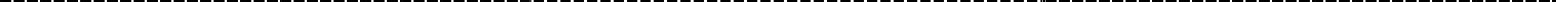 C1.4 - Élaborer la cotation de l’offre de transport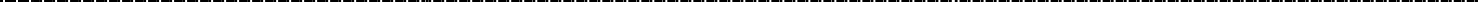 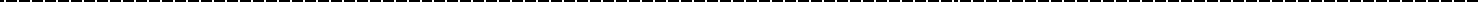 Tâches	Compétences détaillées	Critères d’évaluation	Savoirs associésA1.3T1 - La sélection etl’application des tarifs pour la prestation demandéeA1.4C1 - Appliquer les grillestarifairesLa demande du client estcorrectement chiffrée.A1.4T2 - La prise en compte des prestations annexesA1.4T3 - La détermination du coût de revient de l’opération de transport et du prix de vente de l’opérationA1.4C2 - Valoriser les prestations annexesA1.4C3 - Établir le coût de revient et le prix de vente de l’opération de transportLes prestations annexes sont prises en compte et valorisées.Les calculs sont justes.Tous les éléments de la cotation sont pris en compte.Le prix de vente est correctement déterminé.Les termes du commerce internationalLes prestations associéesC1.S26 - Les grilles tarifaires C1.S27 - Les logiciels bureautiques, les progicielsC1.S28 - La cotationC1.S29 - Les assurancesA1.4T4 - La transmission de l’offre au client/donneur d’ordreA1.4C4 - Formaliser et communiquer l’offre au client/donneur d’ordreTous les éléments de l’offre sont récapitulés.L’offre est correctement transmise au client/donneur d’ordre.Bloc de compétences C2 - Mettre en œuvre et suivre des opérations de transportL’inscription, en italique, de savoirs associés fait état d’une mobilisation dans plusieurs blocs de compétencesC2.1 - Constituer le dossier transport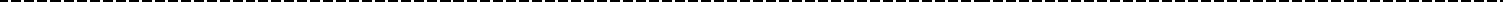 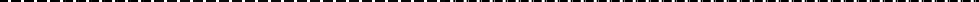 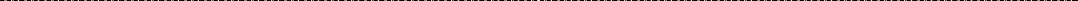 Tâches	Compétences détaillées	Critères d’évaluation	Savoirs associésA2.1T1 - La collecte et la vérification des données et/ou des documents nécessaires à l’opération de transport, y compris les formalités douanièresA2.1T2 - La création du dossier de transport (manuscrit ou dématérialisé) et la saisie des donnéesA2.1T3 - Le contrôle du dossier transportA2.1C1 - Collecter et vérifier les données et/ou les documents nécessaires à la création du dossier de transportA2.1C2 - Renseigner ou saisir les données nécessaires à la création du dossier de transportA2.1C3 - Actualiser et contrôler le dossier transportLa demande du client est confirmée.Les documents et/ou les données nécessaires à l’ouverture du dossier sont identifiés et conformes.Les formalités douanières sont prises en compte le cas échéant.Le dossier transport est correctement renseigné et actualisé (éléments concernant le transport, les conditions de vente, éléments relatifs à la douane).La demande de transportLes caractéristiques de l’envoi La sous-traitanceLes termes du commerce internationalLa communication professionnelle orale et écriteLes logiciels bureautiques, les progicielsC2.S1 - La gestion électronique des documents (GED)C2.S2 - Le dossier transport C2.S3 - La douane : les éléments déclaratifsC2.S4 - Les régimes douaniersC2.2 - Exécuter la demande du client/donneur d’ordreTâches	Compétences détaillées	Critères d’évaluation	Savoirs associésA2.2T1 - La réservation du transportA2.2T2 - La prise en compte de la demande dans la planification des opérations de transportA2.2T3 - L’application des procédures de sûreté et de sécuritéA2.2T4 - L’établissement des documents liés à l’opération de transportA2.2T5 - Le contrôle et l’actualisation des données nécessaires à l’exécution de l’opération de transportA2.2C1 - Réserver le ou les moyen(s) de transport approprié(s)A2.2C2 - Planifier l’opération de transportA2.2C3 - Mettre en œuvre les procédures de sûreté et de sécurité du personnel, des marchandises et des équipementsA2.2C4 - Saisir les données utiles à l’établissement des documents de transportA22.C5 - Mettre à jour les données liées au déroulement de l’opération de transportLe choix du transporteur correspond à l’attente du client/donneur d’ordre.La réservation est contractualisée selon les pratiques du mode de transport retenu.Le planigramme est correctement mis à jour.Les procédures de sûreté et de sécurité sont respectées et le transport est réalisable.Les documents de transport sont correctement établis.L’actualisation des données du dossier est effective tout au long de l’opération de transport.Les opérations de contrôle sont mises en place et réalisées correctement.Les planigrammes La sous-traitanceLes contrats types et les conventions internationalesL’organisation d’une entreprise de transportLa communication professionnelle orale et écriteLes moyens et outils de communicationLes logiciels bureautiques, les progicielsLes intervenants de la chaîne logistiqueC2.S5 - Les documents de transport et de douaneC2.S6 - Les procédures de sûreté et de sécuritéC2.S7 - Les modes de dédouanement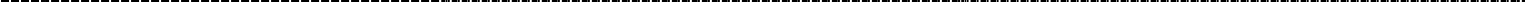 A2.2T6 - La transmission des informations, des documents et des instructions aux différents acteurs du transportA2.2C6 - Transmettre les informations, les documents et les instructions par le moyen de communication adaptéLes bonnes informations, les documents et les instructions sont communiqués aux interlocuteurs internes et externes concernés, y compris ceux liés au traitement douanier.Le moyen de communication est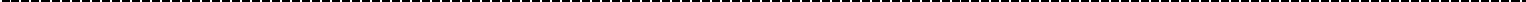 C2.3 - Suivre l’opération de transport et communiquer avec les interlocuteurs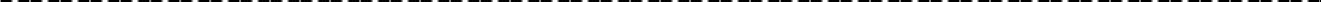 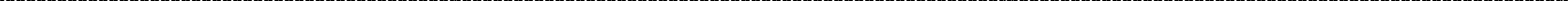 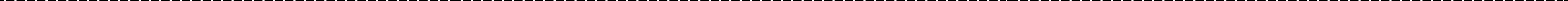 Tâches	Compétences détaillées	Critères d’évaluation	Savoirs associésA2.3T1 - Le suivi de la marchandise et de l’opérationde transport	A2.3C1 - Assurer la traçabilité del’opération de transport en moyenLe client/donneur d’ordre est informéen temps réel du traitement de saA2.3T2 - Le suivi des opérations sous-traitéespropre ou en moyen sous-traitémarchandise.A2.3T3 - Le suivi des opérations de douaneA2.3T4 - Le traitement des incidentsA2.3T5 - Le suivi des autres opérations de transport en coursA2.3C2 - Prendre en compte le statut douanier de la marchandiseA2.3C3 - Prendre en charge le traitement  des incidentsA2.3C4 - Assurer le suivi des autres opérations de transport en coursLe statut douanier de la marchandise est pris en compte à partir du retour d’information du service douane.Les incidents sont repérés, traités et/ou transmis aux différents interlocuteurs concernés.Les opérations de transport en cours sont priorisées et suivies avec réactivité.Les moyens et outils de communicationC2.S8 - Les outils de traçabilité C2.S9 - Les incidents et leur traitementA2.3T6 - La transmission  des informations aux interlocuteurs concernésA2.3C5 - Rendre compte de l’avancée de l’opération de transport aux différents interlocuteursLes informations sont correctement et régulièrement communiquées aux interlocuteurs concernés par le moyen le plus approprié.Groupe de compétences C3 - Contribuer à l’amélioration de l’activité de transport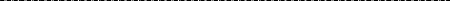 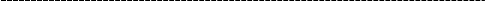 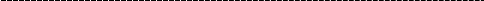 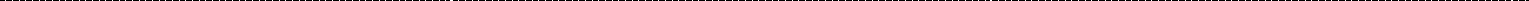 L’inscription, en italique, de savoirs associés fait état d’une mobilisation dans plusieurs blocs de compétencesC3.2 - Participer à la gestion des moyens matériels et humainsTâches	Compétences détaillées	Critères d’évaluation	Savoirs associésA3.2T1 - La vérification du respect des temps de conduite et de reposA3.2T2 - La gestion du plan de développement desA3.2C1 - Contrôler les temps de conduite et de reposA3.2C2 - Transmettre les éventuelles infractionsA3.2C3 - Recenser et planifier lesLes anomalies et/ou infractions sont identifiées et différenciées.Les infractions sont transmises auresponsable hiérarchique.	La réglementation socialeLes habilitations, les qualifications etles certifications du personnel Les moyens de transportcompétences, des certifications et des habilitationsA3.2T3 - La participation à la gestion des moyens de transportA3.2T4 - La participation à la gestion des supports de chargeformations, les certifications et les habilitations du personnel roulantA3.2C4 - Tenir à jour les données du parc de véhiculesA3.2C5 - Planifier les opérations de maintenance et de contrôle des véhiculesA3.2C6 - Suivre les supports de chargeA3.2C7 - Tenir à jour les mouvements de supports de chargeLes besoins en formation sontrecensés et planifiés.Les données du parc de véhicules sont tenues à jour.Les opérations de maintenance sont connues et planifiées.La disponibilité des véhicules du parc est assurée.Le stock des supports de charge est régulièrement actualisé.Les logiciels bureautiques, lesprogicielsLes planigrammesC3.S4 - Le chronotachygraphe C3.S5 - L’informatique embarquée C3.S6 - Les types d’infractions C3.S7 - La gestion du parc de véhiculesC3.S8 - Le plan de développement des compétences du personnel roulant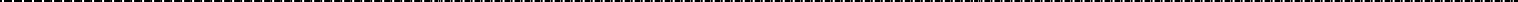 C3.4 - Contribuer à l’amélioration de la performance de l’entreprise(*)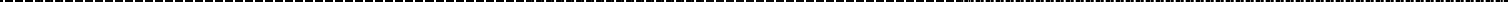 Tâches	Compétences détaillées	Critères d’évaluation	Savoirs associésA3.4T1 - Le suivi des indicateurs et de la mise en œuvre des procéduresA3.4T2 - Le suivi des principaux éléments des documents de synthèseA3.4T3 - La proposition d’actions préventives ou correctivesA3.4T4 - Le compte rendu des propositionsA3.4C1 - Apprécier la variation des indicateursA3.4C2 - Vérifier l’application des procéduresA3.4C3 - Identifier les principaux éléments des documents de synthèseA3.4C4 - Apprécier l’évolution des principaux éléments des documents de synthèseA3.4C5 - Exploiter les informations collectéesA3.4C6 - Proposer des actionsA3.4C7 - Rendre compte des observationsL’interprétation des variations est pertinente.Les procédures sont correctement appliquées.Les principaux éléments des documents de synthèse sont identifiés.Les évolutions significatives des principaux éléments des documents de synthèse sont correctement appréciées.Les informations collectées sont correctement exploitées.Les propositions sont pertinentes.La formalisation des propositions est claire, précise et synthétique.L’argumentation est pertinente.Les habilitations, les qualifications et les certifications du personnelLa communication professionnelle orale et écriteLes moyens et outils de communicationC3.S10 - Les normes qualité C3.S11 - Les contraintes environnementalesC3.S12 - La responsabilité sociétale des entreprises (RSE)C3.S13 - Les risques professionnels C3.S14 - Les indicateurs de performanceC3.S15 - Le bilanC3.S16 - Le compte de résultat(*) dans le domaine de la démarche qualitédans le domaine des certifications obligatoiresdans le domaine de la démarche de la responsabilité sociétale des entreprises (RSE) dans le domaine de la prévention des risques professionnelsdans le domaine de la rentabilité financièreLES SAVOIRS ASSOCIÉS ET LES LIMITESANNEXE II : RÉFÉRENTIEL D’ÉVALUATIONAnnexe II aUnités constitutives du diplômeBaccalauréat professionnel Spécialité «Organisation de transport de marchandises»Références réglementaires des unités transversales(*) Information : A la suite de la publication des arrêtés du 03 avril 2019 fixant certains nouveaux programmes d’enseignement général de baccalauréat professionnel, de nouveaux arrêtés ministériels devraient être publiés ultérieurement en vue d’une rénovation de l’ensemble des programmes d’enseignement général.Le programme sur lequel repose l’unité est défini par :L’arrêté du 03 avril 2019 fixant le programme d’enseignement d’économie-droit des classes préparant au baccalauréat professionnel (B.O. spécial n° 5 du 11 avril 2019).Pour la classe de 2nde, le programme sur lequel repose l’unité est défini par l’arrêté du 03 avril 2019 fixant le programme d’enseignement de mathématiques de la classe de seconde préparant au baccalauréat professionnel (B.O. spécial n° 5 du 11 avril 2019).Pour les classes de 1ère et de terminale, l’arrêté actuellement en vigueur est celui du :- 10 février 2009 modifié fixant les programmes d’enseignement de mathématiques et de sciences physiques et chimiques pour les classes préparatoires au baccalauréat professionnel (BOEN spécial n° 2 du 19 février 2009).La spécialité « Organisation de transport de marchandises » de baccalauréat professionnel est rattachée au groupement C.Pour la classe de 2nde, le programme sur lequel repose l’unité est défini par l’arrêté du 03 avril 2019 fixant le programme d’enseignement de prévention santé environnement de la classe de seconde préparant au baccalauréat professionnel (B.O. spécial n° 5 du 11 avril 2019).Pour les classes de 1ère et de terminale, l’arrêté actuellement en vigueur est celui du :- 10 février 2009 fixant le programme d’enseignement de prévention santé environnement pour les classes préparatoires au baccalauréat professionnel (B.O.E.N. spécial n° 2 du 19 février 2009).Le programme sur lequel repose l’unité est défini par :L’arrêté du 03 avril 2019 fixant le programme d’enseignement de langues vivantes des classes préparant au certificat d’aptitude professionnelle et des classes préparant au baccalauréat professionnel (B.O. spécial n° 5 du 11 avril 2019).Le programme sur lequel repose l’unité est défini par :L’arrêté du 03 avril 2019 fixant le programme d’enseignement de langues vivantes des classes préparant au certificat d’aptitude professionnelle et des classes préparant au baccalauréat professionnel (B.O. spécial n° 5 du 11 avril 2019).Pour la classe de 2nde, le programme sur lequel repose l’unité est défini par l’arrêté du 03 avril 2019 fixant le programme d’enseignement de français de la classe de seconde préparant au baccalauréat professionnel (B.O. spécial n° 5 du 11 avril 2019).Pour les classes de 1ère et de terminale, l’arrêté actuellement en vigueur est celui du :- 10 février 2009 modifié fixant le programme d’enseignement de français pour les classes préparatoires au baccalauréat professionnel (B.O.E.N. spécial n° 2 du 19 février 2009).Histoire-géographiePour la classe de 2nde, le programme sur lequel repose l’unité est défini par l’arrêté du 03 avril 2019 fixant le programme d’enseignement d’histoire-géographie de la classe de seconde préparant au baccalauréat professionnel (B.O. spécial n° 5 du 11 avril 2019).Pour les classes de 1ère et de terminale, l’arrêté actuellement en vigueur est celui du :- 10 février 2009 modifié fixant le programme d’enseignement d’histoire-géographie pour les classes préparatoires au baccalauréat professionnel (BOEN spécial n° 2 du 19 février 2009 et BOEN n° 42 du 14 novembre 2013).Enseignement moral et civiquePour la classe de 2nde, le programme sur lequel repose l’unité est défini par l’arrêté du 03 avril 2019 fixant le programme d’enseignement moral  et civique de la classe de seconde préparant au baccalauréat professionnel (B.O. spécial n° 5 du 11 avril 2019).Pour les classes de 1ère et de terminale, l’arrêté actuellement en vigueur est celui du :- 12 juin 2015 fixant le programme d’enseignement moral et civique pour les classes préparatoires au baccalauréat professionnel (BOEN spécial n° 6 du 25 juin 2015).Le programme sur lequel repose l’unité est défini par :L’arrêté du 03 avril 2019 fixant le programme d’enseignement d’arts appliqués et cultures artistiques des classes préparant au baccalauréat professionnel (B.O. spécial n° 5 du 11 avril 2019).Le programme sur lequel repose l’unité est défini par :L’arrêté du 03 avril 2019 fixant le programme d’enseignement d’éducation physique et sportive des classes préparant au certificat d’aptitude professionnelle et des classes préparant au baccalauréat professionnel (B.O. spécial n° 5 du 11 avril 2019).Les candidats peuvent choisir une ou deux unités facultatives parmi les unités possibles et donc une ou deux épreuves facultatives parmi les choix possibles :(UF1 – épreuve EF1) (UF2 – épreuve EF2)Unité facultative de langues vivantes-	l’arrêté du 03 avril 2019 fixant le programme d’enseignement de langues vivantes des classes préparant au certificat d’aptitude professionnelle et des classes préparant au baccalauréat professionnel (B.O. spécial n° 5 du 11 avril 2019).Unité facultative de mobilitéLes compétences constitutives de l’unité facultative de mobilité sont définies par :Arrêté du 30 août 2019 portant création d’une unité facultative de mobilité et de l’attestation MobilitéPro dans les diplômes du baccalauréat professionnel, du brevet professionnel et du brevet des métiers d’art (BO n° 35 du 26 septembre 2019).Unité facultative d’EPS- l’arrêté du 03 avril 2019 fixant le programme d’enseignement d’éducation physique et sportive des classes préparant au certificat d’aptitude professionnelle et des classes préparant au baccalauréat professionnel (B.O. spécial n° 5 du 11 avril 2019).oie scolaire ment privé FA ou issage non mationcontinue sement andidats années sionnelleCandidat de la formation professionnelle continue dans un établissement public habilitéII c. Définition des épreuvesBaccalauréat professionnel Spécialité «Organisation de transport de marchandises»Références réglementaires pour les épreuves transversales(*) Information : En conséquence de la publication des arrêtés du 03 avril 2019 fixant certains nouveaux programmes d’enseignement général de baccalauréat professionnel, les intitulés, coefficients, modalités et durées des épreuves générales sont appelés à être redéfinis par un arrêté ministériel publié ultérieurement.E1 Épreuve scientifique et techniqueCette épreuve comporte deux sous-épreuves :E11 – sous-épreuve d’Economie-droit (U11)E12 – sous-épreuve de Mathématiques (U12)La définition de la sous-épreuve actuellement en vigueur est celle fixée dans l’annexe de l’arrêté du 13 avril 2010 fixant les modalités d’évaluation de l’économie-droit au baccalauréat professionnel modifié notamment par l’arrêté du 9 juillet 2015 modifiant les définitions d’épreuve de prévention santé environnement, d’économie-gestion d’économie-droit,  et  les règlements d’examens des spécialités de baccalauréat professionnel. (B.O.E.N. n° 30 du 23 juillet 2015)La définition de la sous-épreuve actuellement en vigueur est celle fixée dans l’annexe de l’Arrêté du 13 avril 2010 fixant les modalités d'évaluation des mathématiques et sciences physiques et chimiques au baccalauréat professionnel et modifiant les modalités d'évaluation d'une épreuve de certaines spécialités de baccalauréat professionnel. (BOEN n° 20 du 20 mai 2010).E2 Analyse de situations professionnelles liées à la préparation d’opérations de transportFinalités de l’épreuveCette épreuve vise à évaluer l’aptitude du candidat à  mobiliser ses compétences en vue de l’analyse et de la résolution d’une ou plusieurs situation(s) professionnelle(s).ContenuCette épreuve porte sur les compétences du bloc de compétences C1 «Préparer les opérations de transport».C1.1 - Prendre en compte la demande du client/donneur d’ordre C1.2 - Choisir les modalités de l’opération du transportC1.3 - Optimiser l’offre de transportC1.4 - Élaborer la cotation de l’offre de transportCritères d’évaluationL’évaluation, sous forme ponctuelle ou en contrôle en cours de formation, se fonde sur les critères d’évaluation du référentiel de compétences du bloc de compétences C1 «Préparer les opérations de transport» :C1.1 Prendre en compte la demande du client/donneur d’ordreLes partenaires sont identifiés.Les  flux  de  marchandises  (national,  intracommunautaire,  pays  tiers…)  sont  repérés  et  le traitement douanier éventuel est identifié.Les informations utiles au traitement de la demande sont correctement sélectionnées.Le type de marchandise, son emballage et son conditionnement sont correctement identifiés.La réglementation correspondant à la nature de la marchandise transportée est prise en compte.Les  contraintes  et  les  impératifs  liés  à  la  demande  sont  pris  en  considération,  y  compris l’incoterm.C1.2 Choisir les modalités de l’opération de transportLe ou les mode(s) et/ou la technique de transport est (sont) sélectionné(s) de façon pertinente.Les moyens humains sont choisis en respect de la réglementation sociale.Les  moyens  matériels  (véhicules,  types  de  carrosserie,  charge  utile,  disponibilité  du  parc véhicules) sont correctement sélectionnés.Les prestations associées sont identifiées et intégrées dans l’opération de transport.Le   ou   les   opérateur(s)   de   transport   et/ou   les   sous-traitants   est   (sont)   correctement sélectionné(s).C1.3 Optimiser l’offre de transportL’itinéraire est correctement déterminé ou sélectionné en tenant compte des contraintes.La réglementation sociale française et européenne est correctement appliquée.Le plan de chargement est optimisé.C1.4 Élaborer la cotation de l’offre de transportLa demande du client est correctement chiffrée.Les prestations annexes sont prises en compte et valorisées.Les calculs sont justes.Tous les éléments de la cotation sont pris en compte.Le prix de vente est correctement déterminé.Tous les éléments de l’offre sont récapitulés.L’offre est correctement transmise au client/donneur d’ordre.Modes d’évaluationL’épreuve prend la forme d’une étude de cas conçue à partir d’un ou plusieurs contextes professionnels mettant en œuvre une ou plusieurs problématique(s) caractéristique(s) de la profession.Elle  s’appuie  sur  des  documents  destinés  à  situer  le  contexte  professionnel  et  nécessaires  à  la résolution d’une problématique professionnelle et/ou au traitement des différentes questions.Le contrôle en cours de formation comporte deux situations d’évaluation d’égale importance.Chaque situation prend la forme d’une étude de cas portant sur une ou plusieurs problématique(s) caractéristique(s) de la profession.Chacune de ces deux situations donne lieu à une production écrite du candidat. Elles s’appuient sur des documents destinés à situer le contexte professionnel et nécessaires au traitement des différentes questions. Les deux situations sont à dissocier dans le temps et à répartir sur le temps de formation.Les documents rendant compte des situations d’évaluation justifiant la note sont mis à la disposition du jury et de l’autorité rectorale pour la session considérée et jusqu’à la session suivante. Le jury peut formuler toute remarque et observation qu’il juge utile et arrête la note définitive.Finalités de l’épreuveCette épreuve vise à apprécier l’aptitude du candidat à mobiliser ses compétences dans le cadre d’une mise en pratique professionnelle.Cette épreuve comporte trois sous-épreuves :E31 - Sous-épreuve de Mise en œuvre et suivi d’opérations de transport (U31)  E32 - Sous-épreuve de Contribution à l’amélioration de l’activité de transport (U32) E33 - Sous-épreuve de Prévention santé environnement (U33)Contenus de la sous-épreuveCette sous-épreuve vise à évaluer les compétences liées au bloc de compétences n° 2 «Mettre en œuvre et suivre des opérations de transport» :C2.1 - Constituer le dossier transportC2.2 - Exécuter la demande du client/donneur d’ordreC2.3 - Suivre l’opération de transport et communiquer avec les interlocuteursCritères d’évaluationC2.1 Constituer  le dossier transportLa demande du client est confirmée.Les  documents  et/ou  les  données  nécessaires  à  l’ouverture  du  dossier  sont  identifiés  et conformes.Les formalités douanières sont prises en compte le cas échéant.Le dossier transport est correctement renseigné et actualisé (éléments concernant le transport, les conditions de vente, éléments relatifs à la douane).C2.2 Exécuter la demande du client/donneur d’ordreLe choix du transporteur correspond à l’attente du client/donneur d’ordre.La réservation est contractualisée selon les pratiques du mode de transport retenu.Le planigramme est correctement mis à jour.Les procédures de sûreté et de sécurité sont respectées et le transport est réalisable.Les documents de transport sont correctement établis.L’actualisation des données du dossier est effective tout au long de l’opération de transport.Les opérations de contrôle sont mises en place et réalisées correctement.Les bonnes informations, les documents et les instructions sont communiqués aux interlocuteurs internes et externes concernés, y compris ceux liés au traitement douanierLe moyen de communication est adapté aux pratiques de l’entreprise.C2.3 Suivre l’opération de transport et communiquer avec les interlocuteursLe client/donneur d’ordre est informé en temps réel du traitement de sa marchandise.Le statut douanier de la marchandise est pris en compte à partir du retour d’information du service douane.Les incidents sont repérés, traités et/ou transmis aux différents interlocuteurs concernés.Les opérations de transport en cours sont priorisées et suivies avec réactivité.Les   informations   sont   correctement   et   régulièrement   communiquées   aux   interlocuteurs concernés par le moyen le plus approprié.Modes d’évaluationLa sous-épreuve comporte une situation d’évaluation. Elle s’appuie sur un dossier constitué de trois fiches descriptives réalisées par le candidat lors de formation en entreprise. Chaque compétence C2.1, C2.2 et C2.3 fait l’objet d’une fiche.En l’absence de dossier, le candidat ne peut être interrogé et la mention Non valide (NV) est portée sur le relevé de notes.La programmation de la situation d’évaluation dépend notamment :pour chaque candidat, de son rythme d’acquisition des apprentissages, du degré d’avancement dans la maîtrise des compétences attendues et de la planification des formations en entreprise ;pour chaque équipe pédagogique, des progressions, des modalités et pratiques adoptées ;pour chaque académie, in fine, des échéances fixées pour la remontée des propositions de notes au jury final.Composition de la commission d’interrogationLa commission d’évaluation est composée du professeur ayant en charge le suivi du candidat dans le cadre de l’enseignement professionnel et d’un professionnel ou, à défaut, d’un deuxième professeur en charge des enseignements professionnels en baccalauréat professionnel «Organisation de transport de marchandises».Déroulement de la situation d’évaluationL’évaluation de la situation, qui se déroule au cours de la deuxième partie de l’année de terminale, prend la forme d’un entretien qui peut avoir lieu en milieu professionnel.Après examen des trois fiches descriptives d’activités professionnelles, la commission procède à l’évaluation des acquis des candidats sur la base des critères définis pour la sous-épreuve et renseigne la grille d’évaluation fournie par la circulaire nationale d’organisation afin de proposer une note sur 20 affectée du coefficient 4. La proposition de note ne doit pas être communiquée au candidat.Communication des éléments d’évaluation au jury académique finalLe dossier d’évaluation, transmis au jury final, sous la responsabilité du chef d’établissement, selon une procédure fixée par les autorités académiques comprend :la grille d’aide à l’évaluation complétée ;les attestations de périodes de formation en milieu professionnel ou les certificats de travail (accompagnée de l’attestation des heures de formation).Après examen des documents fournis, le jury final formule toutes remarques et observations qu’il juge utiles et arrête la note définitive.Dossier support de la sous-épreuve E31La sous-épreuve prend appui sur un dossier comprenant trois fiches descriptives d’activités significatives correspondant à chacune des compétences principales réalisées lors de formation en entreprise :C2.1 - Constituer le dossier transportC2.2 - Exécuter la demande du client/donneur d’ordreC2.3 - Suivre l’opération de transport et communiquer avec les interlocuteursLe contrôle de conformité du dossier est effectué par les autorités académiques avant le jour de la sous- épreuve pour permettre au candidat, le cas échéant, de mettre son dossier en conformité le jour de la sous-épreuve.Ce dossier est mis à la disposition de la commission d’interrogation, qui doit disposer du temps nécessaire pour en prendre connaissance avant le début de l’interrogation, selon les modalités fixées par les autorités académiques.En l’absence de dossier, le candidat ne peut être interrogé, la mention Non Valide (NV) est portée sur le relevé de notes.Déroulement de l’épreuve orale – Durée 30 minutes maximumL’épreuve se déroule en deux phases :-	10 minutes maximum de présentation par le candidat des trois fiches, sans être interrompu ;-	20 minutes d’entretien durant lesquelles la commission d’interrogation interroge le candidat sur une ou plusieurs fiches.En fin d’interrogation, la commission renseigne la grille d’évaluation proposée par la circulaire nationale d’organisation et attribue une note sur  20.Composition de la commission d’interrogationLa commission est composée d’un professeur d’économie-gestion en charge des enseignements de la spécialité du baccalauréat professionnel «Organisation de transport de marchandises » ainsi que d’un professionnel dont les activités relèvent des métiers du transport, ou à défaut, d’un second professeur d’économie-gestion en charge des enseignements professionnels de la spécialité.Contenus de la sous-épreuveCette sous-épreuve vise à évaluer les compétences liées au bloc de compétences n° 3 «Contribuer à l’amélioration de l’activité de transport» :C3.1 - Contrôler les engagements contractuels avec le client/donneur d’ordre C3.2 - Participer à la gestion des moyens matériels et humainsC3.3 - Actualiser les tableaux de bord liés à l’activité de transport C3.4 - Contribuer à l’amélioration de la performance de l’entrepriseCritères d’évaluationL’évaluation, sous la forme ponctuelle ou en contrôle en cours de formation, se fonde sur les critères d’évaluation du référentiel de compétences C3 «Contribuer à l’amélioration de l’activité de transport» :C3.1 Contrôler les engagements contractuels avec le client/donneur d’ordreL’opération de transport est conforme aux engagements contractuels.Les anomalies, les réclamations et les litiges sont identifiés.Les anomalies, les réclamations et les litiges sont traités conformément à la réglementation en vigueur et aux procédures l’entreprise.Les éléments nécessaires à la facturation sont pris en compte.La facture est conforme à l’opération de transport réalisée.La communication régulière avec le client/donneur d’ordre est efficace et répond aux pratiques professionnelles.C3.2 Participer à la gestion des moyens matériels et humainsLes anomalies et/ou infractions sont identifiées et différenciées.Les infractions sont transmises au responsable hiérarchique.Les besoins en formation sont recensés et planifiés.Les données du parc de véhicules sont tenues à jour.Les opérations de maintenance sont connues et planifiées.La disponibilité des véhicules du parc est assurée.Le stock des supports de charge est régulièrement actualisé.C3.3 Actualiser les tableaux de bord liés à l’activité de transportLes données sont correctement sélectionnées.Les rubriques à renseigner sont correctement identifiées.Les données sont régulièrement saisies et fiables.Les résultats sont vraisemblables.Les indicateurs sont transmis aux bons interlocuteurs.C3.4 Contribuer à l’amélioration de la performance de l’entrepriseL’interprétation des variations est pertinente.Les procédures sont correctement appliquées.Les principaux éléments des documents de synthèse sont identifiés.Les  évolutions  significatives  des  principaux  éléments  des  documents  de  synthèse  sont correctement appréciées.Les informations collectées sont correctement exploitées.Les propositions sont pertinentes.La formalisation des propositions est claire, précise et synthétique.L’argumentation est pertinente.Modes d’évaluationLa sous-épreuve comporte deux situations d’évaluation.Les documents requis pour cette épreuve s’appuient sur les formations en milieu professionnel, sur des expériences professionnelles vécues ou sur les relations qu’il a pu entretenir avec des professionnels.Situation 1 – L’analyse de documents professionnelsLa première situation d’évaluation est conduite à partir d’un dossier élaboré par le candidat. Ce dossier doit être constitué d’au moins deux documents professionnels (papier ou numériques) pour chacune des trois compétences principales du bloc de compétences n° 3 : C3.1, C3.2, C3.3.Déroulement de la première situation d’évaluationDans un premier temps, le candidat expose les raisons qui ont motivé le choix des documents professionnels qui constituent le dossier.Dans un second temps, le jury questionne le candidat pour s’assurer de son degré de maîtrise des compétences mises en œuvre dans les activités relatives aux compétences C3.1, C3.2 et C3.3 présentées dans le bloc de compétences n° 3.Situation 2 - La contribution à l’amélioration de l’activité transportLa seconde situation d’évaluation prend appui sur un dossier composé de dix pages maximum, y compris les annexes, qui porte sur la compétence C3.4 du bloc de compétences n° 3, dans l’un des domaines suivants :la démarche qualité,les certifications obligatoires,la démarche de la responsabilité sociétale des entreprises (RSE),la prévention des risques professionnels,la rentabilité financière.Dans ce dossier, le candidat doit présenter une situation professionnelle observée ou vécue  et :soit décrire une démarche d’amélioration mise en œuvre par l’entreprise,soit proposer une ou plusieurs actions susceptibles d’améliorer l’existant.Déroulement de la seconde situation d’évaluationDans un premier temps, le candidat présente l’entreprise, le service et la situation professionnelle, supports de son dossier. Puis, il expose les constats faits et explique les axes d’amélioration mis en œuvre ou proposés.Dans un second temps, les membres de la commission d’évaluation interrogent le candidat afin d’apprécier la pertinence de ses constats et la cohérence des solutions proposées.Composition de la commission d’interrogationLa commission d’évaluation est composée du professeur ayant en charge le suivi du candidat dans le cadre de l’enseignement professionnel et d’un professionnel ou, à défaut, d’un deuxième professeur en charge des enseignements professionnels en baccalauréat professionnel « Organisation de transport de marchandises ».L’épreuve se déroule en deux temps :Première partie : Le dossier professionnelCe dossier doit être constitué d’au moins deux documents professionnels (papier ou numériques) pour chacune des trois compétences principales du bloc de compétences n° 3 : C3.1, C3.2, C3.3.Déroulement de l’épreuveLe candidat expose, pendant une durée maximum de 10 minutes, les raisons qui ont motivé le choix des documents professionnels qui constituent le dossier. Puis les membres du jury le questionnent, durant 15 minutes pour s’assurer de son degré de maîtrise des compétences mises en œuvre dans les activités relatives aux compétences C3.1, C3.2 et C3.3 présentées dans le bloc de compétences n3.Seconde partie : La contribution à l’amélioration de l’activité transportCette seconde partie d’épreuve prend appui sur un dossier composé de dix pages maximum, y compris les annexes, qui porte sur la compétence C3.4 du bloc de compétences n° 3, dans l’un des domaines suivants :la démarche qualitéles certifications obligatoires,la démarche de responsabilité sociétale des entreprises (RSE),la prévention des risques professionnels,la rentabilité financière.Dans ce dossier, le candidat doit présenter une situation professionnelle observée ou vécue et :soit décrire une démarche d’amélioration mise en œuvre par l’entreprise,soit proposer une ou plusieurs actions susceptibles d’améliorer l’existant.Déroulement de la seconde partie de l’épreuveDans un premier temps, le candidat présente pendant 10 minutes maximum, l’entreprise, le service et la situation professionnelle, supports de son dossier. Puis, il expose les constats faits et explique les axes d’amélioration mis en œuvre ou proposés.Dans un second temps, les membres du jury, durant 15 minutes interrogent le candidat afin d’apprécier la pertinence de ses constats et la cohérence des solutions proposées.Composition de la commission d’interrogationLa commission est composée d’un professeur d’économie-gestion en charge des enseignements de la spécialité du baccalauréat professionnel «Organisation de transport de marchandises» ainsi que d’un professionnel dont les activités relèvent des métiers du transport, ou à défaut, d’un second professeur d’économie-gestion en charge des enseignements professionnels de la spécialité.La définition de la sous-épreuve actuellement en vigueur est celle fixée dans l’annexe de l’arrêté du 13 avril 2010 fixant les modalités d’évaluation de l’enseignement de prévention santé environnement au baccalauréat professionnel modifié par l’arrêté du 9 juillet 2015 modifiant les définitions d’épreuve de prévention santé environnement, d’économie-gestion d’économie-droit, et les règlements d’examens des spécialités de baccalauréat professionnel. (B.O.E.N. n° 30 du 23 juillet 2015)Cette épreuve comporte deux sous-épreuves :E41 – sous-épreuve de Langue vivante 1 (U41)E42 – sous-épreuve de Langue vivante 2 (U42)La définition de l’épreuve actuellement en vigueur est celle fixée dans l’annexe de l’arrêté du 08 avril 2010 modifié relatif aux épreuves obligatoires de langues vivantes dans les spécialités de baccalauréat professionnel. (B.O.E.N. n° 21 du 27 mai 2010)La définition de l’épreuve actuellement en vigueur est celle fixée dans l’annexe de l’arrêté du 08 avril 2010 modifié relatif aux épreuves obligatoires de langues vivantes dans les spécialités de baccalauréat professionnel. (B.O.E.N. n° 21 du 27 mai 2010)Cette épreuve comporte deux sous- épreuves :E51 – sous épreuve de Français (U51)E52 – sous-épreuve d’Histoire-géographie et d’enseignement moral et civique (U52).La définition de la sous-épreuve actuellement en vigueur est celle fixée dans l’annexe de l’arrêté du 13 avril 2010 fixant les modalités d'évaluation du français et  de l'histoire,  géographie et  éducation civique au baccalauréat professionnel modifié par l’arrêté du 12 juin 2015 (remplacement du terme« éducation civique » par « enseignement moral et civique ». (BOEN n° 20 du 20 mai 2010)La définition de la sous-épreuve actuellement en vigueur est celle fixée dans l’annexe de l’arrêté du 13 avril 2010 fixant les modalités d'évaluation du français et  de l'histoire,  géographie et  éducation civique au baccalauréat professionnel modifié par l’arrêté du 12 juin 2015 (remplacement du terme« éducation civique » par « enseignement moral et civique ». (BOEN n° 20 du 20 mai 2010 et BOEN spécial n° 6 du 25 juin 2015)La définition de l’épreuve actuellement en vigueur est celle fixée dans l’annexe de l’arrêté du 13 avril 2010 fixant les modalités d’évaluation des arts appliqués et cultures artistiques au baccalauréat professionnel (BOEN n° 20 du 20 mai 2010).Les modalités de l’épreuve d’éducation physique et sportive actuellement en vigueur sont définies par l’arrêté du 15 juillet 2009 relatif aux modalités d’organisation du contrôle en cours de formation et de l’examen terminal prévus pour l’éducation physique et sportive aux examens du baccalauréat professionnel, du certificat d’aptitude professionnelle et du brevet d’études professionnelles (BOEN n° 31 du 27 août 2009) et la note de service n° 09-141 du 8 octobre 2009 relative à l’évaluation de l’éducation physique et sportive aux examens du baccalauréat professionnel, du certificat d’aptitude professionnelle et du brevet d’études professionnelles (BOEN n° 42 du 12 novembre 2009).Les candidats peuvent choisir une ou deux unités facultatives parmi les unités possibles, et donc une ou deux épreuves facultatives parmi les choix possibles :(UF1, épreuve EF1) (UF2, épreuve EF2)Épreuve facultative de langue vivante *L'épreuve actuellement en vigueur qui est attachée à cette unité a pour but de vérifier la capacité du candidat de comprendre une langue vivante parlée et la capacité de s'exprimer de manière intelligible pour un interlocuteur n'exigeant pas de particularités linguistiques excessives sur un sujet d'intérêt général. Elle englobe l’ensemble des capacités et connaissances énumérées par l’arrêté du 8 avril 2010 relatif à l’épreuve facultative de langue vivante dans les spécialités du baccalauréat professionnel. (B.O.E.N. n° 21 du 27 mai 2010)Épreuve facultative de mobilité *L’épreuve facultative de mobilité est définie par l’arrêté du 30 août 2019 portant création d’une unité facultative de mobilité et de l’attestation MobilitéPro dans le diplôme du certificat d’aptitude professionnelle (BO n° 35 du 26 septembre 2019).Épreuve facultative d’EPS *La définition de l’épreuve actuellement en vigueur est celle fixée dans l’annexe de l’arrêté du 07 juillet 2015 créant une unité facultative d’éducation physique et sportive au baccalauréat professionnel.ANNEXE III : PÉRIODES DE FORMATION EN MILIEU PROFESSIONNELBaccalauréat professionnel Spécialité «Organisation de transport de marchandises»Les périodes de formation en milieu professionnel se déroulent dans plusieurs entreprises ou organisations définies par le référentiel des activités professionnelles accueillant des professionnel(le)s hautement qualifié(e)s. Ces entreprises ou organisations d’accueil répondent aux exigences de la formation au baccalauréat professionnel«Organisation de transport de marchandises».Le tuteur ou le maître d’apprentissage contribue à la formation et à l’évaluation en parfaite collaboration avec l’équipe pédagogique du centre de formation. Il veille à assurer la complémentarité des savoirs et des savoir-faire entre l’organisme de formation et l’entreprise ou l’organisation d’accueil.- OBJECTIFS DE FORMATION EN MILIEU PROFESSIONNELLa formation en milieu professionnel est une phase déterminante et indispensable menant au diplôme.L‘élève, l’apprenti ou le stagiaire de la formation continue est amené à s’intégrer dans une équipe, à participer aux activités de l’entreprise ou de l’organisation et à réaliser des tâches sous la responsabilité du tuteur ou du maître d’apprentissage.L’élève, pendant les périodes de formation en milieu professionnel (PFMP), l’apprenti ou le stagiaire de la formation continue :conforte et met en œuvre ses compétences en les adaptant au contexte professionnel ;développe de nouvelles compétences.Les activités confiées pendant les périodes de formation en milieu professionnel, doivent permettre l’évaluation des compétences décrites dans les blocs de compétences C1, C2 et C3 du référentiel de certification :C1 - Préparer les opérations de transportC1.1 - Prendre en compte la demande du client/donneur d’ordre C1.2 - Choisir les modalités de l’opération de transportC1.3 - Optimiser l’offre de transportC1.4 - Élaborer la cotation de l’offre de transport C2 - Mettre en œuvre et suivre des opérations de transportC2.1 - Constituer le dossier transportC2.2 - Exécuter la demande du client/donneur d’ordreC2.3 - Suivre l’opération de transport et communiquer avec les interlocuteurs C3 - Contribuer à l’amélioration de l’activité de transportC3.1 - Contrôler les engagements contractuels avec le client/donneur d’ordre C3.2 - Participer à la gestion des moyens matériels et humainsC3.3 - Actualiser les tableaux de bord liés à l’activité de transport C3.4 - Contribuer à l’amélioration de la performance de l’entreprisedans le domaine de la démarche qualitédans le domaine des certifications obligatoiresdans le domaine de la démarche de la responsabilité sociétale des entreprises (RSE) dans le domaine de la prévention des risques professionnelsdans le domaine de la rentabilité financièreLa formation en milieu professionnel contribue au développement des aptitudes et des comportements suivants :l’intégration dans une équipe de travail ;l’esprit d’équipe et l’aisance relationnelle ;la capacité d’adaptation à un environnement de travail (numérique, vocabulaire technique en français et en langue étrangère, amplitudes horaires) ;l’organisation et la hiérarchisation des tâches ;la réactivité ;la rigueur et le contrôle de ses activités ;le respect des procédures et règlements ;le souci de la santé et de la sécurité au travail des personnels ;la prise en compte des impératifs de la démarche sociétale des entreprises ;l’adaptation de sa communication écrite ou orale en fonction de son interlocuteur ;la faculté de rendre compte, d’informer et d’argumenter ;la relation de service ;la volonté de véhiculer une image positive et valorisante de l’entreprise ;l’esprit d’initiative et d’innovation au sein de l’entreprise.– ORGANISATION DE LA FORMATION EN MILIEU PROFESSIONNELVoie scolaire/PFMPLa circulaire n° 2016-053 du 29 mars 2016 prévoit l’organisation et l’accompagnement des périodes de formation en milieu professionnel.Les PFMP sont réparties sous la responsabilité du chef d’établissement sur les trois années du cycle de formation, dans le respect des dispositions de l’arrêté du 21 novembre 2018 relatif à l’organisation et aux enseignements dispensés dans les formations sous statut scolaire préparant au baccalauréat professionnel et de son annexe.Les lieux d’accueil des PFMP doivent permettre au cours de la formation le développement des compétences du référentiel.L'organisation de la formation en milieu professionnel fait obligatoirement l'objet d'une convention entre l'établissement de formation et l'entreprise ou l’organisation. Un modèle de convention-type figure en annexe de la circulaire n° 2016-053 du 29 mars 2016. La recherche, le choix des lieux d'accueil et le suivi de l’élève en milieu professionnel relèvent de la responsabilité de l'équipe pédagogique de l’établissement de formation, coordonnés par le directeur ou la directrice délégué(e) aux formations professionnelles ou technologiques. Cependant sous la responsabilité des enseignants, les élèves peuvent participer à la recherche des entreprises ou organisations.Les entreprises ou organisations où se déroulent les PFMP doivent permettre d’observer diverses situations et de mettre en œuvre des compétences identifiées dans le référentiel.Toute l’équipe pédagogique est concernée par l’organisation et le suivi des PFMP sous la responsabilité du chef d’établissement.DuréeLa durée de la formation en milieu professionnel est de 22 semaines. Elles sont réparties sur les trois années conformément à l’arrêté du 21 novembre 2018.À l’issue de chaque PFMP, l’attestation de PFMP doit être renseignée et signée par le tuteur. Elle précise la période, la structure et le nombre de semaines effectuées.Un document de liaison, élaboré en établissement par les enseignants et validé par l’inspecteur ou l’inspectrice en charge du diplôme, suit l’élève pendant la totalité de sa formation. Il liste les activités réalisées conformément au référentiel d’activités professionnelles.Voie de l'apprentissageLa formation fait l'objet d'un contrat conclu entre l'apprenti et son employeur conformément aux dispositions en vigueur du code du travail.Afin d'assurer la cohérence de la formation, l'équipe pédagogique du centre de formation d'apprentis doit veiller à informer le maître d'apprentissage des objectifs de la formation en milieu professionnel et des compétences à acquérir ou à mettre en œuvre dans le contexte professionnel.Il est important que les diverses activités de la formation soient réalisées par l’apprenti en entreprise. En cas de situation d’entreprise n’offrant pas tous les aspects de la formation, l’article R.6223-10 du code du travail sera mis en application.Voie de la formation professionnelle continueCandidat en situation de première formation pour ce diplôme ou en reconversionLa formation se déroule en milieu professionnel et en centre de formation continue. Ils assurent conjointement l’acquisition des compétences figurant dans le référentiel de certification du diplôme.Lors de son inscription à l’examen, le candidat est tenu de présenter un certificat attestant qu’il a suivi la formation de 22 semaines dans une ou plusieurs entreprises ou organisations, requise pour se présenter à l’examen.A l’issue de chaque période, l’attestation de présence doit être renseignée et signée par le tuteur. Elle précise la période, la structure et le nombre de semaines effectuées.Candidat en formation de perfectionnementL’attestation de formation en milieu professionnel est remplacée par un ou plusieurs certificats de travail attestant que l’intéressé a participé à des activités du référentiel d’activités professionnelles du diplôme et dans des entreprises ou organisations relevant du secteur d’activités, en qualité de salarié à plein-temps, pendant six mois au cours de l’année précédant l’examen, ou à temps partiel pendant un an au cours des deux années précédant l’examen.Candidat se présentant au titre de trois années d'expérience professionnelleLe candidat n’effectue pas de stage, mais doit justifier de trois années d'expériences professionnelles dans un emploi qualifié correspondant aux objectifs du baccalauréat professionnel pour lequel il s'inscrit. Le candidat produit ses certificats de travail pour l'inscription à l'examen.PositionnementPour les candidats positionnés par décision du Recteur, la durée minimale de la période en milieu professionnel est de :dix semaines pour les candidats de la voie scolaire (Articles D 337-62 à D337-65 du code de l’éducation),huit semaines pour les candidats issus de la voie de la formation professionnelle continue visés au paragraphe 2.3.L’équipe pédagogique détermine avec le candidat, en fonction de son parcours et de son projet professionnel le ou les secteurs sur lesquels doivent porter les périodes en milieu professionnel ainsi que leur durée.Dans le cas où le cycle de formation se déroule sur deux ans (élèves venant d'un CAP d’un autre secteur ou d'une seconde générale ou technologique par exemple), la durée des PFMP est ramenée à seize semaines conformément à l’arrêté du 21 novembre 2018 précité.Les entreprises ou organisations retenues pour les immersions en milieu professionnel doivent permettre au candidat de découvrir les secteurs d’activité ciblés par le référentiel, en adéquation avec le positionnement établi.- Formation à l’étrangerLes entreprises ou organisations implantées à l’étranger doivent satisfaire aux mêmes conditions de formation définies dans les référentiels du diplôme. Les tuteurs et maîtres d’apprentissage étrangers sont sensibilisés par l’équipe pédagogique en charge du suivi des apprenants, des modalités de certification avant toute évaluation.Les supports d’épreuves professionnelles ne sont pas nécessairement réalisés dans la langue du pays de l’entreprise ou organisation. Cependant, ils sont explicités aux tuteurs en entreprise.Organisées dans un pays de l’Union européenne, de l’Espace économique européen ou de l’Association européenne de libre-échange, les PFMP et/ou les périodes d’apprentissage doivent être encouragées et soutenues.L’arrêté du 30 août 2019 porte création d'une unité facultative de mobilité et de l'attestation MobilitéPro dans les diplômes du baccalauréat professionnel.ANNEXE IV : TABLEAU DE CORRESPONDANCE ENTRE ÉPREUVES OU UNITÉS DE L’ANCIEN ET DU NOUVEAU DIPLÔMEBaccalauréat professionnel Spécialité «Organisation de transport de marchandises»eANNEXE V : LISTE DES SIGLES ET ACRONYMESBaccalauréat professionnel Spécialité «Organisation de transport de marchandises»ActivitésBlocs de compétencesUnitésPôle d’activité n° 1La préparation des opérations de transportBloc n° 1Préparer les opérations de transportPrendre en compte la demande du client/donneur d’ordreChoisir les modalités de l’opération de transportOptimiser l’offre de transportÉlaborer la cotation de l’offre de transportUnité 2Pôle d’activité n° 2La mise en œuvre et le suivi d’opérations de transportBloc n° 2Mettre en œuvre et suivre des opérations de transportConstituer le dossier transportExécuter la demande du client/donneur d’ordreSuivre l’opération de transport et communiquer avec les interlocuteursUnité 31Pôle d’activité n° 3La contribution à l’amélioration de l’activité de transportBloc n° 3Contribuer à l’amélioration de l’activité de transportContrôler les engagements contractuels avec le client/donneur d’ordreParticiper à la gestion des moyens matériels et humainsActualiser les tableaux de bord liés à l’activité de transportContribuer à l’amélioration de la performance de l’entreprise :dans le domaine de la démarche qualitédans le domaine des certifications obligatoiresdans le domaine de la démarche de responsabilité sociétale des entreprises (RSE)dans le domaine de la prévention des risques professionnelsdans le domaine de la rentabilité financièreUnité 32Bloc n° 4 – Economie – droitAnalyser l’organisation économique et juridique de la société contemporaine dans le contexte de l’activité professionnelleRestituer, oralement ou à l’écrit, les résultats des analyses effectuéesUnité U 11 Economie - droitBloc n°5 – MathématiquesRechercher, extraire et organiser l’informationProposer, choisir, exécuter une méthode de résolutionExpérimenter, simulerCritiquer un résultat, argumenterRendre compte d’une démarche, d’un résultat, à l’oral ou à l’écritUnité U 12 MathématiquesBloc n°6 – Prévention–santé–environnementConduire une démarche d’analyse de situations en appliquant la démarche de résolution de problèmeAnalyser une situation professionnelle en appliquant différentes démarches : analyse par le risque, par le travail, par l’accidentMobiliser des connaissances scientifiques, juridiques et économiquesProposer et justifier les mesures de prévention adaptéesProposer des actions permettant d’intervenir efficacement face à une situation d’urgenceUnité U 33 Prévention–santé– environnementBloc n°7 – Langue vivante 1Compétences de niveau B1 + du CECRLS’exprimer oralement en continuInteragir en langue étrangèreComprendre un document écrit rédigé en langue étrangèreUnité U 41Langue vivante 1Bloc n°8 – Langue vivante 2Compétences de niveau B1 du CECRLS’exprimer oralement en continuInteragir en langue étrangèreComprendre un document écrit rédigé en langue étrangèreUnité U 42Langue vivante 2Bloc n°9 – FrançaisEntrer dans l’échange oral : écouter, réagir, s’exprimerEntrer dans l’échange écrit : lire, analyser, écrireDevenir un lecteur compétent et critiqueConfronter des savoirs et des valeurs pour construire son identité culturelleUnité U 51 FrançaisBloc n°10 – Histoire–géographie– enseignement moral et civiqueAppréhender la diversité des sociétés et la richesse des culturesComprendre les enjeux liés au développement durableIdentifier les enjeux et contraintes de la mondialisationIdentifier les droits et devoirs civils, politiques, économiques et sociauxUnité U 52 Histoire–géographie- enseignement moral et civiqueBloc n°11 – Arts appliqués et cultures artistiquesIdentifier les caractéristiques essentielles d’œuvres, de produits, d’espaces urbains ou de messages visuelsSituer une œuvre ou une production dans son contexte de créationMaîtriser les bases de la pratique des outils graphiques, traditionnels et informatiquesUnité U 6Arts appliqués et cultures artistiquesBloc n°12 – Éducation physique et sportiveCompétences	de	niveau	4	du	référentiel	de compétences attenduesRéaliser une performance motrice maximaleSe déplacer en s’adaptant à des environnements variés et incertainsRéaliser une prestation corporelle à visée artistique ou acrobatiqueConduire et maitriser un affrontement individuel ou collectifRespecter les règles de vie collective et assumer les différents rôles liés à l’activitéUnité U 7 Éducation physique etsportiveLe candidat peut choisir jusqu’à deux unités facultatives parmi les trois proposéesLe candidat peut choisir jusqu’à deux unités facultatives parmi les trois proposéesBloc facultatif Langues VivantesCompétences de niveau B1 + du CECRLS’exprimer oralement en continuInteragir en langue étrangèreComprendre un document écrit rédigé en langue étrangèreUnité facultative Langues VivantesBloc facultatif Éducation physique et sportiveCompétences	de	niveau	5	du	référentiel	de compétences attenduesRéaliser une performance motrice maximaleSe déplacer en s’adaptant à des environnements variés et incertainsRéaliser une prestation corporelle à visée artistique ou acrobatiqueConduire et maitriser un affrontement individuel ou collectifRespecter les règles de vie collective et assumer les différents rôles liés à l’activitéUnité facultative Éducation physique et sportiveBloc facultatif MobilitéComprendre et se faire comprendre dans un contexte professionnel étrangerCaractériser le contexte professionnel étrangerRéaliser partiellement une activité professionnelle, sous contrôle, dans un contexte professionnel étrangerComparer des activités professionnelles similaires, réalisées ou observées à l’étranger et en FranceSe repérer dans un nouvel environnementIdentifier des caractéristiques culturelles du contexte d’accueilUnité facultative MobilitéConditions d’exerciceAu sein d’une entreprise ayant une activité de transport ou de commission de transport, opérant à l’échelle locale, régionale, nationale ou internationale, le/la titulaire de la spécialité «Organisation de transport de marchandises» du baccalauréat professionnel reçoit la demande du client/donneur d’ordre, prend en compte ses besoins et les caractéristiques de l’envoi. Il/elle étudie et propose un ou plusieurs mode(s) de transport (routier, aérien maritime) et les techniques intermodales, en moyens propres ou sous-traités dans le respect d’une démarche éthique et responsable afin de formuler une offre tarifaire au client/donneur d’ordre. Il/elle est amené(e) à utiliser différentes ressources et des outils d’exploitation numériques. Il/elle peut et être amené(e) à utiliser une langue étrangère.Conditions d’exerciceAu sein d’une entreprise ayant une activité de transport ou de commission de transport, opérant à l’échelle locale, régionale, nationale ou internationale, le/la titulaire de la spécialité «Organisation de transport de marchandises» du baccalauréat professionnel reçoit la demande du client/donneur d’ordre, prend en compte ses besoins et les caractéristiques de l’envoi. Il/elle étudie et propose un ou plusieurs mode(s) de transport (routier, aérien maritime) et les techniques intermodales, en moyens propres ou sous-traités dans le respect d’une démarche éthique et responsable afin de formuler une offre tarifaire au client/donneur d’ordre. Il/elle est amené(e) à utiliser différentes ressources et des outils d’exploitation numériques. Il/elle peut et être amené(e) à utiliser une langue étrangère.Conditions d’exerciceAu sein d’une entreprise ayant une activité de transport ou de commission de transport, opérant à l’échelle locale, régionale, nationale ou internationale, le/la titulaire de la spécialité «Organisation de transport de marchandises» du baccalauréat professionnel reçoit la demande du client/donneur d’ordre, prend en compte ses besoins et les caractéristiques de l’envoi. Il/elle étudie et propose un ou plusieurs mode(s) de transport (routier, aérien maritime) et les techniques intermodales, en moyens propres ou sous-traités dans le respect d’une démarche éthique et responsable afin de formuler une offre tarifaire au client/donneur d’ordre. Il/elle est amené(e) à utiliser différentes ressources et des outils d’exploitation numériques. Il/elle peut et être amené(e) à utiliser une langue étrangère.Conditions d’exerciceAu sein d’une entreprise ayant une activité de transport ou de commission de transport, opérant à l’échelle locale, régionale, nationale ou internationale, le/la titulaire de la spécialité «Organisation de transport de marchandises» du baccalauréat professionnel reçoit la demande du client/donneur d’ordre, prend en compte ses besoins et les caractéristiques de l’envoi. Il/elle étudie et propose un ou plusieurs mode(s) de transport (routier, aérien maritime) et les techniques intermodales, en moyens propres ou sous-traités dans le respect d’une démarche éthique et responsable afin de formuler une offre tarifaire au client/donneur d’ordre. Il/elle est amené(e) à utiliser différentes ressources et des outils d’exploitation numériques. Il/elle peut et être amené(e) à utiliser une langue étrangère.Ressources (informations)MoyensLiaisons fonctionnellesAutonomie, responsabilitéle contexte professionnel ;la demande du client/donneur d’ordre ;les données clients et partenaires ;le descriptif des contraintes et des moyens matériels et humains ;la documentation spécifique à l’international ;la documentation géographique, technique, commerciale ;la réglementation applicable ;les tarifs ;les procédures internes à l’entreprise ;les planigrammes ;les documents liés aux prestations.les technologies de l’information et de la communication (TIC) ;l’accès au système d’information ;les outils de traçabilité ;les documents dématérialisés ;les moyens de transport ;les moyens humains disponibles ;les marchandises ;les supports de charge ;les services de cartographie numérique et de calcul d’itinéraires ;les logiciels bureautiques, les progiciels ;les solutions collaboratives.Relations internes :Il/elle est en relation avec :le chef d’entreprise ;le responsable d’agence ou d’exploitation ;l’agent d’exploitation ;le déclarant en douane ;le(s) conducteur(s) ;le service commercial ;le service logistique ;le service maintenance.Relations externes : Il/elle est en relation avec :les clients/donneurs d’ordre ;les intervenants de la chaîne logistique ;les sous-traitants ;les administrations.Il/elle prépare et organise les opérations de transport sous le contrôle du chef d’entreprise, d’un responsable d’agence, d’exploitation qui détermine son degré d’autonomie.Résultats attendusLa prise en compte de la demande du client/donneur d’ordre. Le respect des réglementations en vigueur.Le choix approprié du ou des mode(s) et de la technique de transport, des sous-traitants, des moyens humains et matériels avec la prise en compte d’une démarche de responsabilité sociétale des entreprises.Une cotation pertinente et argumentée. La cohérence des itinéraires.L’optimisation des plans de chargement.La  prise  en  compte  de  la  chronologie  des  différentes  étapes  de  l’élaboration  du  dossier  du client/donneur d’ordre.Une communication adaptée et efficace avec les clients/donneurs d’ordre et l’ensemble des partenaires concernés.La conformité de l’offre à la demande du client/donneur d’ordre.Résultats attendusLa prise en compte de la demande du client/donneur d’ordre. Le respect des réglementations en vigueur.Le choix approprié du ou des mode(s) et de la technique de transport, des sous-traitants, des moyens humains et matériels avec la prise en compte d’une démarche de responsabilité sociétale des entreprises.Une cotation pertinente et argumentée. La cohérence des itinéraires.L’optimisation des plans de chargement.La  prise  en  compte  de  la  chronologie  des  différentes  étapes  de  l’élaboration  du  dossier  du client/donneur d’ordre.Une communication adaptée et efficace avec les clients/donneurs d’ordre et l’ensemble des partenaires concernés.La conformité de l’offre à la demande du client/donneur d’ordre.Résultats attendusLa prise en compte de la demande du client/donneur d’ordre. Le respect des réglementations en vigueur.Le choix approprié du ou des mode(s) et de la technique de transport, des sous-traitants, des moyens humains et matériels avec la prise en compte d’une démarche de responsabilité sociétale des entreprises.Une cotation pertinente et argumentée. La cohérence des itinéraires.L’optimisation des plans de chargement.La  prise  en  compte  de  la  chronologie  des  différentes  étapes  de  l’élaboration  du  dossier  du client/donneur d’ordre.Une communication adaptée et efficace avec les clients/donneurs d’ordre et l’ensemble des partenaires concernés.La conformité de l’offre à la demande du client/donneur d’ordre.Résultats attendusLa prise en compte de la demande du client/donneur d’ordre. Le respect des réglementations en vigueur.Le choix approprié du ou des mode(s) et de la technique de transport, des sous-traitants, des moyens humains et matériels avec la prise en compte d’une démarche de responsabilité sociétale des entreprises.Une cotation pertinente et argumentée. La cohérence des itinéraires.L’optimisation des plans de chargement.La  prise  en  compte  de  la  chronologie  des  différentes  étapes  de  l’élaboration  du  dossier  du client/donneur d’ordre.Une communication adaptée et efficace avec les clients/donneurs d’ordre et l’ensemble des partenaires concernés.La conformité de l’offre à la demande du client/donneur d’ordre.Conditions d’exerciceAu sein d’une entreprise ayant une activité de transport ou de commission de transport, opérant à l’échelle locale, régionale, nationale ou internationale, le/la titulaire de la spécialité «Organisation de transport de marchandises» du baccalauréat professionnel prépare et complète le dossier administratif, déclenche l’opération de transport et en contrôle les différentes étapes (logistique, transport, douane). Il/elle veille à l’application de la sûreté et de la sécurité du personnel, des marchandises et des équipements. Il/elle gère les incidents. Il/elle collecte et transmet aux services concernés les informations et les documents utiles à la facturation de l’opération de transport. Il peut être conduit à communiquer oralement ou par écrit, avec ses interlocuteurs, dans une langue étrangère.Conditions d’exerciceAu sein d’une entreprise ayant une activité de transport ou de commission de transport, opérant à l’échelle locale, régionale, nationale ou internationale, le/la titulaire de la spécialité «Organisation de transport de marchandises» du baccalauréat professionnel prépare et complète le dossier administratif, déclenche l’opération de transport et en contrôle les différentes étapes (logistique, transport, douane). Il/elle veille à l’application de la sûreté et de la sécurité du personnel, des marchandises et des équipements. Il/elle gère les incidents. Il/elle collecte et transmet aux services concernés les informations et les documents utiles à la facturation de l’opération de transport. Il peut être conduit à communiquer oralement ou par écrit, avec ses interlocuteurs, dans une langue étrangère.Conditions d’exerciceAu sein d’une entreprise ayant une activité de transport ou de commission de transport, opérant à l’échelle locale, régionale, nationale ou internationale, le/la titulaire de la spécialité «Organisation de transport de marchandises» du baccalauréat professionnel prépare et complète le dossier administratif, déclenche l’opération de transport et en contrôle les différentes étapes (logistique, transport, douane). Il/elle veille à l’application de la sûreté et de la sécurité du personnel, des marchandises et des équipements. Il/elle gère les incidents. Il/elle collecte et transmet aux services concernés les informations et les documents utiles à la facturation de l’opération de transport. Il peut être conduit à communiquer oralement ou par écrit, avec ses interlocuteurs, dans une langue étrangère.Conditions d’exerciceAu sein d’une entreprise ayant une activité de transport ou de commission de transport, opérant à l’échelle locale, régionale, nationale ou internationale, le/la titulaire de la spécialité «Organisation de transport de marchandises» du baccalauréat professionnel prépare et complète le dossier administratif, déclenche l’opération de transport et en contrôle les différentes étapes (logistique, transport, douane). Il/elle veille à l’application de la sûreté et de la sécurité du personnel, des marchandises et des équipements. Il/elle gère les incidents. Il/elle collecte et transmet aux services concernés les informations et les documents utiles à la facturation de l’opération de transport. Il peut être conduit à communiquer oralement ou par écrit, avec ses interlocuteurs, dans une langue étrangère.Ressources (informations)MoyensLiaisons fonctionnellesAutonomie, responsabilitéle dossier de transport ;les données client/donneur d’ordre ;les données marchandises ;les documents nécessaires à l’opération de transport ;les documents de douane ;les protocoles internes ;les accords interentreprises ou interagences ;les pièces utiles au traitement des incidents ;les réglementations applicables ;les planigrammes.les technologies de l’information et de la communication (TIC) ;l’accès aux systèmes d’information ;les outils de traçabilité ;les documents dématérialisés ;les nouvelles technologies (intelligence artificielle, objets connectés, blockchain) ;les bourses de fret ;les logiciels bureautiques, les progiciels ;les solutions collaboratives ;les téléprocédures.Relations internes :Il/elle est en relation avec :le chef d’entreprise ;le responsable d’agenceou d’exploitation ;l’agent d’exploitation ;le service après-vente ;le service affrètement ; le déclarant en douane ;le(s) conducteur(s) ;le service commercial ;le service logistique ;le service « litiges ».Relations externes :Il/elle est en relation avec :les clients/donneurs d’ordre ;les agences partenaires ;les sous-traitants ;les partenaires à l’international ;les intervenants de la chaîne logistique ;les administrations.Il/elle travaille sous le contrôle du chef d’entreprise, d’un responsable d’agence, d’exploitation qui détermine son degré d’autonomie.Résultats attendusLa collecte et le contrôle des données nécessaires à la création, la mise en œuvre et au suivi de l’opération de transport.Le renseignement pertinent des documents de transport.La sélection des documents et des informations utiles au dédouanement. Le traitement approprié des incidents au cours de l’opération de transport. Une communication efficace et adaptée avec l’ensemble des interlocuteurs. La mise à jour du dossier.La traçabilité des marchandises et de l’opération de transport. L’application rigoureuse des procédures d’exploitation.La priorisation et la réactivité dans le traitement des opérations.L’utilisation appropriée des principales fonctionnalités des logiciels bureautiques, des progiciels et des solutions collaboratives.Résultats attendusLa collecte et le contrôle des données nécessaires à la création, la mise en œuvre et au suivi de l’opération de transport.Le renseignement pertinent des documents de transport.La sélection des documents et des informations utiles au dédouanement. Le traitement approprié des incidents au cours de l’opération de transport. Une communication efficace et adaptée avec l’ensemble des interlocuteurs. La mise à jour du dossier.La traçabilité des marchandises et de l’opération de transport. L’application rigoureuse des procédures d’exploitation.La priorisation et la réactivité dans le traitement des opérations.L’utilisation appropriée des principales fonctionnalités des logiciels bureautiques, des progiciels et des solutions collaboratives.Résultats attendusLa collecte et le contrôle des données nécessaires à la création, la mise en œuvre et au suivi de l’opération de transport.Le renseignement pertinent des documents de transport.La sélection des documents et des informations utiles au dédouanement. Le traitement approprié des incidents au cours de l’opération de transport. Une communication efficace et adaptée avec l’ensemble des interlocuteurs. La mise à jour du dossier.La traçabilité des marchandises et de l’opération de transport. L’application rigoureuse des procédures d’exploitation.La priorisation et la réactivité dans le traitement des opérations.L’utilisation appropriée des principales fonctionnalités des logiciels bureautiques, des progiciels et des solutions collaboratives.Résultats attendusLa collecte et le contrôle des données nécessaires à la création, la mise en œuvre et au suivi de l’opération de transport.Le renseignement pertinent des documents de transport.La sélection des documents et des informations utiles au dédouanement. Le traitement approprié des incidents au cours de l’opération de transport. Une communication efficace et adaptée avec l’ensemble des interlocuteurs. La mise à jour du dossier.La traçabilité des marchandises et de l’opération de transport. L’application rigoureuse des procédures d’exploitation.La priorisation et la réactivité dans le traitement des opérations.L’utilisation appropriée des principales fonctionnalités des logiciels bureautiques, des progiciels et des solutions collaboratives.Conditions d’exerciceAu sein d’une entreprise ayant une activité de transport ou de commission de transport, opérant à l’échelle locale, régionale, nationale ou internationale, le/la titulaire de la spécialité «Organisation de transport de marchandises» du baccalauréat professionnel contrôle les opérations de transport, traite les anomalies, les réclamations et les litiges ou transmet les informations nécessaires à leur traitement. Il/elle contribue au développement de la relation client. Il/elle participe à la gestion  des  moyens matériels et humains. Il/elle tient à jour les informations nécessaires au suivi de l’activité.  Il/elle contribue à l’amélioration des procédures qualité, des certifications, des habilitations obligatoires et de la responsabilité sociétale des entreprises. Il/elle est sensibilisé(e) à la lutte contre les risques professionnels. De même, il/elle agit pour améliorer l’efficience économique de l’entreprise.Conditions d’exerciceAu sein d’une entreprise ayant une activité de transport ou de commission de transport, opérant à l’échelle locale, régionale, nationale ou internationale, le/la titulaire de la spécialité «Organisation de transport de marchandises» du baccalauréat professionnel contrôle les opérations de transport, traite les anomalies, les réclamations et les litiges ou transmet les informations nécessaires à leur traitement. Il/elle contribue au développement de la relation client. Il/elle participe à la gestion  des  moyens matériels et humains. Il/elle tient à jour les informations nécessaires au suivi de l’activité.  Il/elle contribue à l’amélioration des procédures qualité, des certifications, des habilitations obligatoires et de la responsabilité sociétale des entreprises. Il/elle est sensibilisé(e) à la lutte contre les risques professionnels. De même, il/elle agit pour améliorer l’efficience économique de l’entreprise.Conditions d’exerciceAu sein d’une entreprise ayant une activité de transport ou de commission de transport, opérant à l’échelle locale, régionale, nationale ou internationale, le/la titulaire de la spécialité «Organisation de transport de marchandises» du baccalauréat professionnel contrôle les opérations de transport, traite les anomalies, les réclamations et les litiges ou transmet les informations nécessaires à leur traitement. Il/elle contribue au développement de la relation client. Il/elle participe à la gestion  des  moyens matériels et humains. Il/elle tient à jour les informations nécessaires au suivi de l’activité.  Il/elle contribue à l’amélioration des procédures qualité, des certifications, des habilitations obligatoires et de la responsabilité sociétale des entreprises. Il/elle est sensibilisé(e) à la lutte contre les risques professionnels. De même, il/elle agit pour améliorer l’efficience économique de l’entreprise.Conditions d’exerciceAu sein d’une entreprise ayant une activité de transport ou de commission de transport, opérant à l’échelle locale, régionale, nationale ou internationale, le/la titulaire de la spécialité «Organisation de transport de marchandises» du baccalauréat professionnel contrôle les opérations de transport, traite les anomalies, les réclamations et les litiges ou transmet les informations nécessaires à leur traitement. Il/elle contribue au développement de la relation client. Il/elle participe à la gestion  des  moyens matériels et humains. Il/elle tient à jour les informations nécessaires au suivi de l’activité.  Il/elle contribue à l’amélioration des procédures qualité, des certifications, des habilitations obligatoires et de la responsabilité sociétale des entreprises. Il/elle est sensibilisé(e) à la lutte contre les risques professionnels. De même, il/elle agit pour améliorer l’efficience économique de l’entreprise.Ressources (informations)MoyensLiaisons fonctionnellesAutonomie, responsabilitéles dossiers transport ;les procédures et les protocoles de qualité, sécurité, sûreté, hygiène et environnement ;les données client/donneur d’ordre ;les données de l’activité ;l’organigramme ;le relevé des anomalies, des réclamations et litiges ;les planigrammes ;le fichier du personnel ;les instructions des clients/donneurs d’ordre ;les documents et les informations relatifs au traitement des anomalies, des réclamations et des litiges ;les réglementations ;les contrats d’assurance ;le plan des locaux et les droits d’accès ;les archives.les technologies de l’information et de la communication (TIC) ;l’accès au système d’information ;les logiciels bureautiques, les progiciels ;les solutions collaboratives ;l’informatique embarquée ;les moyens de transport et les supports de charge.Relations internes :Il/elle est en relation avec :le chef d’entreprise ;le responsable d’agence ou d’exploitation ;le service logistique ;le service commercial ;	…Relations externes : Il/elle est en relation avec :les clients/donneurs d’ordre ;les agences partenaires ;les sous-traitants ;les intervenants de la chaîne logistique ;les administrations.Il/elle travaille sous le contrôle du chef d’entreprise, d’un responsable d’agence, d’exploitation, qui détermine son degré d’autonomie.Résultats attendusLa collecte des données nécessaires au contrôle de l’opération de transport. La clôture du dossier client/donneur d’ordre permettant la facturation.La satisfaction tripartite client, entreprise, partenaires.L’identification et le traitement des anomalies, des réclamations et des litiges ou la transmission des informations relatives à leur traitement au service compétent de l’entreprise.La gestion optimale des moyens matériels et humains.L’application rigoureuse des réglementations, des certifications et des habilitations obligatoires. La tenue réactive des tableaux de bord pour l’analyse de l’activité.La transmission efficace des informations à sa hiérarchie.Le respect et la participation à l’amélioration des procédures.La contribution à la mise en œuvre de la responsabilité sociétale des entreprises.Résultats attendusLa collecte des données nécessaires au contrôle de l’opération de transport. La clôture du dossier client/donneur d’ordre permettant la facturation.La satisfaction tripartite client, entreprise, partenaires.L’identification et le traitement des anomalies, des réclamations et des litiges ou la transmission des informations relatives à leur traitement au service compétent de l’entreprise.La gestion optimale des moyens matériels et humains.L’application rigoureuse des réglementations, des certifications et des habilitations obligatoires. La tenue réactive des tableaux de bord pour l’analyse de l’activité.La transmission efficace des informations à sa hiérarchie.Le respect et la participation à l’amélioration des procédures.La contribution à la mise en œuvre de la responsabilité sociétale des entreprises.Résultats attendusLa collecte des données nécessaires au contrôle de l’opération de transport. La clôture du dossier client/donneur d’ordre permettant la facturation.La satisfaction tripartite client, entreprise, partenaires.L’identification et le traitement des anomalies, des réclamations et des litiges ou la transmission des informations relatives à leur traitement au service compétent de l’entreprise.La gestion optimale des moyens matériels et humains.L’application rigoureuse des réglementations, des certifications et des habilitations obligatoires. La tenue réactive des tableaux de bord pour l’analyse de l’activité.La transmission efficace des informations à sa hiérarchie.Le respect et la participation à l’amélioration des procédures.La contribution à la mise en œuvre de la responsabilité sociétale des entreprises.Résultats attendusLa collecte des données nécessaires au contrôle de l’opération de transport. La clôture du dossier client/donneur d’ordre permettant la facturation.La satisfaction tripartite client, entreprise, partenaires.L’identification et le traitement des anomalies, des réclamations et des litiges ou la transmission des informations relatives à leur traitement au service compétent de l’entreprise.La gestion optimale des moyens matériels et humains.L’application rigoureuse des réglementations, des certifications et des habilitations obligatoires. La tenue réactive des tableaux de bord pour l’analyse de l’activité.La transmission efficace des informations à sa hiérarchie.Le respect et la participation à l’amélioration des procédures.La contribution à la mise en œuvre de la responsabilité sociétale des entreprises.C1.3 - Optimiser l’offre de transportC1.3 - Optimiser l’offre de transportC1.3 - Optimiser l’offre de transportC1.3 - Optimiser l’offre de transportC1.3 - Optimiser l’offre de transportTâchesTâchesCompétences détailléesCritères d’évaluationSavoirs associésA1.3 - L’optimisation de l’offre de transportA1.3T1 - La recherche et la sélection de l’itinéraireA1.3T2 - La détermination des temps de conduite, de repos et de travailA1.3T3 - L’élaboration des plans de chargementA1.3C1 - Déterminer ou sélectionner un itinéraireA1.3C2 - Déterminer les temps de conduite, de repos et de travailA1.3C3 - Élaborer un plan de chargementL’itinéraire est correctement déterminé ou sélectionné en tenant compte des contraintes.La réglementation sociale française et européenne est correctement appliquée.Le plan de chargement est optimisé.La réglementation socialeC1.S22 - Les itinérairesC1.S23 - Les plans de chargementC1.S24 - La bourse de fretC1.S25 - Les supports de chargeC3.1 - Contrôler les engagements contractuels avec le client/donneur d’ordreC3.1 - Contrôler les engagements contractuels avec le client/donneur d’ordreC3.1 - Contrôler les engagements contractuels avec le client/donneur d’ordreC3.1 - Contrôler les engagements contractuels avec le client/donneur d’ordreC3.1 - Contrôler les engagements contractuels avec le client/donneur d’ordreTâchesCompétences détailléesCritères d’évaluationSavoirs associésA3.1 - Le contrôle des engagements contractuels avec le client/donneur d’ordreA3.1T1 - La vérification de la conformité de l’opération de transport avec les engagements contractuelsA3.1T2 - L’identification et le traitement des anomalies, des réclamations et des litigesA3.1T3 - La clôture du dossier de l’opération de transportA3.1T4 - Le suivi et le maintien de la relation client/donneur d’ordreA3.1C1 - Vérifier la concordance de l’opération de transport avec les engagements contractuelsA3.1C2 - Identifier les anomalies, les réclamations et les litigesA3.1C3 - Traiter les anomalies, les réclamations et les litigesA3.1C4 - Vérifier la présence des éléments nécessaires à la facturationA3.1C5 - Clôturer le dossierA3.1C6 - Entretenir une relation suivie avec le client/donneur d’ordreA3.1C7 - Contribuer à la satisfaction du client/donneur d’ordreL’opération de transport est conforme aux engagements contractuels.Les anomalies, les réclamations et les litiges sont identifiés.Les anomalies,  les réclamations et les litiges sont traités conformément à la réglementation en vigueur et aux procédures de l’entreprise..Les éléments nécessaires à la facturation sont pris en compte.La facture est conforme à l’opération de transport réalisée.La communication régulière avec le client/donneur d’ordre est efficace et répond aux pratiques professionnelles.Les contrats type et les conventions internationalesLa réglementation nationale et/ou internationaleLes termes du commerce internationalLes grilles tarifairesLes prestations associées Les assurancesLa communication professionnelle orale et écriteLes moyens et outils de communicationLes intervenants de la chaîne logistiqueLa gestion électronique des documents (GED)C3.S1 - La facture de la prestation C3.S2 - Les anomalies, les réclamations et les litigesC3.S3 - La relation avec le client/donneur d’ordreC3.3 - Actualiser les tableaux de bord liés à l’activité de transportC3.3 - Actualiser les tableaux de bord liés à l’activité de transportC3.3 - Actualiser les tableaux de bord liés à l’activité de transportC3.3 - Actualiser les tableaux de bord liés à l’activité de transportC3.3 - Actualiser les tableaux de bord liés à l’activité de transportTâchesTâchesCompétences détailléesCritères d’évaluationSavoirs associésA3.3- L’actualisation des tableaux de bord liés à l’activité de transportA3.3T1 - La collecte et le tri des données liées à l’activité de transportA3.3T2 - La saisie et la vérification des donnéesA3.3T3 - La transmission des donnéesA3.3C1 - Sélectionner les donnéesA3.3C2 - Saisir et vérifier les donnéesA3.3C3 - Transmettre les indicateurs aux interlocuteurs concernésLes données sont correctement sélectionnées.Les rubriques à renseigner sont correctement identifiées.Les données sont régulièrement saisies et fiables.Les résultats sont vraisemblables.Les indicateurs sont transmis aux bons interlocuteurs.L’organisation d’une entreprise de transportLes logiciels bureautiques, les progicielsLes moyens et les outils de communicationC3.S9 - Les tableaux de bordBloc de compétences C1 - Préparer les opérations de transportBloc de compétences C1 - Préparer les opérations de transportC1.1 Prendre en compte la demande du client/donneur d’ordreC1.1 Prendre en compte la demande du client/donneur d’ordreLes savoirs associésLes limites des savoirs associésC1.S1 - L’organisation de la professionLes pouvoirs publicsLes organismes consultatifs Les organismes professionnelsLes quatre conditions d’accès à la professionC1.S2 - L’organisation d’une entreprise de transportLes différents services et les liaisons hiérarchiques et fonctionnellesL’organigrammeC1.S3 - Les intervenants de la chaîne logistiqueLe client/donneur d’ordre, l’expéditeur, le destinataire, le transporteur, le commissionnaire, le représentant en douane enregistré, le mandataire, le prestataire logistique, la douane La place et le rôle de chaque intervenant dans la chaîne logistiqueLes schémas organisationnels : direct, réseau, relais, hub, plateforme…C1.S4 - L’offre de transportLe transport routier :messagerie, groupage, express, transport de lots, transports spécialisés course, transport de vrac, Le transport maritime en conventionnel, en conteneurs (FCL/FCL ; FCL/LCL ; LCL/FCL ; LCL/LCL)Le transport aérien en conventionnel, en ULD Le transport combinéLe service intégréC1.S5 - La demande de transportLes modes d’accès à la demande : téléphone, courriel, télécopie, courrier, échange de données informatisé, extranet, bourse de fret …Les différents intervenants : le client/donneur d’ordre, l’expéditeur, le destinataire, les prestataires associésLa marchandiseLes prestations demandées par le clientLes contraintes techniques, organisationnelles, commercialesC1.S6 - Les prestations associéesStockage, manutention, emballage, passage portuaire et aéroportuaire, empotage, prestation dédouanement, sécurisation du fretC1.S7 - Les flux de marchandises et les obligations douanièresLa nature des flux et la nature des échanges commerciaux :Flux nationauxFlux intracommunautaires (introductions, livraisons)Flux extracommunautaires (importations, exportations)Les obligations des entreprises : le repérage du traitement douanier et fiscal à appliquer à la marchandiseFlux intracommunautaires : DEB Flux extracommunautaires : DAUC1.S8 - Les modes et les techniques de transportModes de transport : routier, aérien, maritime,Techniques de transport : combiné (notamment rail-route/fluvial-route) et multimodalC1.S9 - Les caractéristiques de l’envoiNature et spécificité de la marchandise, masse, dimensions, volume, emballage, support de charge, valeurC1.S10 - La réglementation nationale et/ou internationaleLa réglementation liée à la nature des marchandises (ADR, IATA, IMDG)C1.S11 - Les contrats-types et les conventions internationalesLes contrats-types : général, transport sous température dirigée, transport de marchandises dangereuses, transport exceptionnel, transport de fonds, transport d’animaux vivants, transport en citerne, transport de véhicules roulants, location de véhicules industriels, sous-traitance, de commissionLes conventions internationalesC1.S12 - Les termes du commerce internationalLa typologie des incotermsLe rôle et l’utilité des incotermsLes incoterms et leur incidence sur les missions du commissionnaireLecture et interprétation du tableau des incotermsC1.S13 - La géographie des transportsFrance : localisation des régions, départements, préfectures, ports et aéroportsUnion européenne : localisation des pays et capitales, ports et aéroportsReste du monde : localisation des zones d’échange, principaux ports et aéroportsC1.S14 - La communication professionnelle orale et écriteLes composantes de la communication (acteurs, canal)Le contexte de la communicationLe contenu du message (qualité, argumentation) Les registres de langageLes freins à la communication L’écoute activeL’assertivitéLes signes verbaux et non verbauxLa rédaction de courriels, de courriers-types La prise de notesLa gestion de conflit (notamment avec les conducteurs)C1.S15 - Les moyens et outils de communicationLes différents types de réseaux (internet, intranet, externet)Les outils de travail collaboratifs (partage de données)Les téléprocéduresLa communication téléphonique La messagerie électroniqueLa télécopieC1.2 Choisir les modalités de l’opération de transportC1.2 Choisir les modalités de l’opération de transportC1.S16 - Les matériels de transport et de manutentionLes types de véhicules routiers Les types de naviresLes types d’avionsLes unités de transport intermodales (UTI) : conteneurs, caisses mobiles, semi-remorques... Les ULD (United Load Device)Les matériels de manutention : le transpalette, le chariot élévateur, le hayon, le portique, le cavalier, la nacelle élévatrice…C1.S17 - La sous-traitanceLe cadre juridique de la sous-traitance Les critères de sélection d’un sous-traitantC1.S18 - Les planigrammesLe rôle du planigramme L’affectation des moyens matérielsL’affectation des personnels roulantsC1.S19 - Les habilitations, les qualifications et les certifications du personnelLes attestations ou certificats relatifs aux transports spécifiquesLes différentes catégories de permis de conduire, le CACES, la FIMO, la FCO, l’ADR…C1.S20 - La réglementation socialeLa réglementation française (durée du travail) La réglementation sociale européenne sur les temps de conduite et de reposC1.S21 - Les missions de l’administration des douanes et son périmètre d’actionLes missions de la douane et son périmètre :mission économiquemission fiscalemission de protection et de surveillance du territoireLe territoire douanier de l’union européenne La notion de territoire fiscalC1.3 Optimiser l’offre de transportC1.3 Optimiser l’offre de transportC1.S22 - Les itinérairesLes outils de cartographieLa détermination d’itinéraire en fonction des contraintes (restrictions de circulation, limitation de vitesse, les ouvrages d’art, …)L’optimisation de l’itinéraireC1.S23 - Les plans de chargementL’optimisation du chargement des véhicules routiers, des UTI (Unité de transport intermodal), des ULDC1.S24 - La bourse de fretLe rôleLe fonctionnementC1.S25 - Les supports de chargeLes principaux supports (palettes, rolls, caisses, conteneurs)Les caractéristiques des supports de charge (perdus, consignés, échangés)Les documents de suivi des supports de chargeC1.4 Élaborer la cotation de l’offre de transportC1.4 Élaborer la cotation de l’offre de transportC1.S26 - Les grilles tarifairesL’utilisation de grilles tarifaires selon le mode de transport (routier, maritime, aérien)C1.S27 - Les logiciels bureautiques, les progicielsLe texteur Le tableurLes logiciels professionnels de cartographie, d’itinéraires, d’exploitation (TMS)C1.S28 - La cotationLa tarification messagerieLa tarification lots (lots complets, lots partiels La tarification au mètre linéaireLa rentabilité de l’opération de transport : le calcul du coût de revient (formules binôme et trinôme) et de la margeLes éléments constitutifs de la cotation en international en fonction de l’incoterm retenu : transport principal frais annexes compris, pré-post- acheminement, assurances, frais de douane import-export, frais de transit, frais de chargement et de déchargementC1.S29 - Les assurancesLe contrat d’assurance : généralitésBloc de compétences C2 - Mettre en œuvre et suivre des opérations de transportBloc de compétences C2 - Mettre en œuvre et suivre des opérations de transportLes savoirs associésLes limites de savoirs associésC2.1 Constituer le dossier transportC2.1 Constituer le dossier transportC2.S1 - La gestion électronique des documents (GED)Les bases documentaires L’organisation des documentsLes méthodes de classement et d’archivage La définition des mots-clésLes techniques de recherche Le contrôle de la numérisationLe règlement général sur la protection des données (RGPD)C2.S2 - Le dossier transportLes pièces (supports papier ou dématérialisés) constitutives du dossier transport :les échanges  avec les partenaires internes/externesles documents commerciaux, de transport, d’assurance, de douaneC2.S3 – La douane : les éléments déclaratifsLes principes généraux : l’espèce, l’origine, la valeurC2.S4 - Les régimes douaniersLes régimes douaniers définitifs : exportation définitive, importation définitiveLes régimes particuliers :régime de transit : T1, T2, TIRautres régimes particuliers : l’entrepôt douanier, le perfectionnement actif et passif, l’admission temporaire, l’exportation temporaire, le carnet ATAC2.2 Exécuter la demande du client/donneur d’ordreC2.2 Exécuter la demande du client/donneur d’ordreC2.S5 - Les documents de transport et de douaneLes documents matérialisant les contrats de transport routier, aérien ou maritimeLa pochette de bord en transport routier (exploitation, marchandises, véhicule, conducteur) Les documents nécessaires à la déclaration douanière :la facture commerciale ou pro-formala liste de colisageles certificats d’origine et de circulation (EUR1, EUR2, EUR Med, FORM A, ATR ou déclaration d’origine sur facture)les documents exigés au titre du commerce extérieurles documents de transportles documents utiles dans les échanges intracommunautaires : la DEBles documents utiles dans les échanges avec les pays hors union : le DAUC2.S6 - Les procédures de sûreté et les mesures de sécuritéLe statut OEA : les avantages du statut, l’intérêt des procédures ICS/ECSLes mesures  de sécurité Les procédures de sûretéC2.S7 - Les modes de dédouanementLes principes généraux :le statut du représentant en douane (RDE)le mode de dédouanement en détails (DELTA G)le mode de dédouanement simplifié (DELTA G,DELTA X)-  la situation de la déclaration en douane (BAE à l’import, BAE  ECS-sortie à l’export) ou contrôle documentaire, physique ou a posterioriC2.3 Suivre l’opération de transport et communiquer avec les interlocuteursC2.3 Suivre l’opération de transport et communiquer avec les interlocuteursC2.S8 - Les outils de traçabilitéLa  fiche  de  traçabilité,  le  code-barres,  la  radio identification (RFID)Les	boîtiers	connectés	autonomes	(balises GPS/GSM)L’intelligence artificielle La caméraLe lecteur optique, les outils d’e-trackingC2.S9 - Les incidents et leur traitementLes caractéristiques d’un incident : le traitement des incidents (procédures internes ou application des contrats-types)Bloc de compétences C3 - Contribuer à l’amélioration de l’activité de transportBloc de compétences C3 - Contribuer à l’amélioration de l’activité de transportLes savoirs associésLimites de savoirs associésC3.1 Contrôler les engagements contractuels avec le client/donneur d’ordreC3.1 Contrôler les engagements contractuels avec le client/donneur d’ordreC3.S1 - La facture de la prestationLes obligations réglementaires (parties, date, objet)La description des prestations effectuées La tarification hors taxesLes taux de TVALes modes de règlement Les autres taxesLe net à payerLe suivi des facturationsC3.S2 - Les anomalies, les réclamations et les litigesLes principales anomalies et les réclamations Les litiges : la collecte des pièces justificatives, laformulation des réserves, la faute du transporteur, l’exonération de la responsabilité du transporteur en cas de pertes ou avaries, de retardLes procédures internes de traitement des anomalies et réclamationsL’estimation de l’indemnisation en national et en internationalC3.S3 - La relation avec le client/donneur d’ordreLa prise en compte permanente de la demande du clientLa pérennisation de la relation client/donneur d’ordreLa confidentialité des donnéesLa préservation des intérêts de l’entrepriseC3.2 Participer à la gestion des moyens matériels et humainsC3.2 Participer à la gestion des moyens matériels et humainsC3.S4 - Le chronotachygrapheLe chronotachygraphe numérique et intelligent L’exploitation des données issues du chronotachygrapheC3.S5 - L’informatique embarquéeLes principales fonctionnalités des systèmes d’informatique embarquée dans les transports L’exploitation des données issues de l’informatique embarquéeC3.S6 - Les types d’infractionsLes principales infractions au code de la route (vitesse, stop feux, surcharge…)Les infractions sur les temps de conduite : conduite continue, journalière et par quinzaine Les infractions sur le repos journalier et hebdomadaireLes actions de sensibilisation pour limiter les infractionsC3.S7 - La gestion du parc de véhiculesLes planigrammes de la maintenance et de contrôle des véhiculesLe suivi des autorisations, des habilitations de circulationL’entretien et la maintenance des véhicules notamment terrestresC3.S8 - Le plan de développement des compétences du personnel roulantLes planigrammes de suivi des autorisations et des habilitations de circulation (FCO, CACES, ADR) et autres pour les transports spécifiquesC3.3 Actualiser les tableaux de bord liés à l’activité de transportC3.3 Actualiser les tableaux de bord liés à l’activité de transportC3.S9 - Les tableaux de bordDéfinition et objectifs du tableau de bordLes principaux indicateurs en transport : taux de service des véhicules, taux de litiges, taux de satisfaction clients, taux de remplissage des véhicules, consommation de carburant, taux de transport à vide, taux d’accident au travailC3.4 Contribuer à l’amélioration de la performance de l’entrepriseC3.4 Contribuer à l’amélioration de la performance de l’entrepriseC3.S10 - Les normes qualitéLes caractéristiques d’une norme Le suivi de l’application des normesLa sensibilisation à l’application des normesC3.S11 - Les contraintes environnementalesLa notion de développement durable dans le transportLa notion de bilan carbone dans tous les modes de transportLe programme Objectif CO2C3.S12 -  La responsabilité sociétale des entreprises (RSE)Les grands axes de la démarche RSEC3.S13 - Les risques professionnelsLes accidents du travail et les maladies professionnelsLa prévention de la sécurité au travailC3.S14 - Les indicateurs de performanceL’analyse et l’interprétation des résultats à partir des données issues des tableaux de bord et/ou d’informations communiquées par les services de l’entrepriseC3.S15 - Le bilanLa structure actif/passifLes grandes masses : l’actif immobilisé, l’actif circulant, la trésorerie, les capitaux propres, les dettesC3.S16 - Le compte de résultatLa détermination du chiffre d’affaires Le résultat d’exploitationLa structure charges/produitsUNITÉSINTITULÉSU 11ÉCONOMIE - DROITU 12MATHÉMATIQUESU 2PRÉPARATION D’OPÉRATIONS DE TRANSPORTU 31MISE EN ŒUVRE ET SUIVI D’OPÉRATIONS DE TRANSPORTU 32CONTRIBUTION A L’AMÉLIORATION DE L’ACTIVITÉ DE TRANSPORTU 33PRÉVENTION SANTÉ ENVIRONNEMENTU 41LANGUE VIVANTE 1U 42LANGUE VIVANTE 2U 51FRANÇAISU 52HISTOIRE-GÉOGRAPHIE ET ENSEIGNEMENT MORAL ET CIVIQUEU 6ARTS APPLIQUÉS ET CULTURES ARTISTIQUESU7ÉDUCATION PHYSIQUE ET SPORTIVEUF1 et UF2UNITÉS FACULTATIVESÉPREUVE E1ÉPREUVE SCIENTIFIQUE ET TECHNIQUEUnité U11 – U12Coefficient : 2SOUS-ÉPREUVE E11Sous-épreuve d’Economie-droit *Unité U11Coefficient :	1SOUS-ÉPREUVE E12Sous-épreuve de Mathématiques *Unité U12Coefficient :	1ÉPREUVE E2Analyse de situations professionnellesUnité U2Coefficient : 5ÉPREUVE E3PRATIQUES PROFESSIONNELLES LIÉES AUX OPÉRATIONS ET AUX ACTIVITÉS DE TRANSPORTUnités U31 - U32 - U33Coefficient 9Sous-épreuve - E31Mise en œuvre et suivi d’opérations de transportUnité U31Coefficient : 4Sous-épreuve - E32Contribution à l’amélioration de l’activité de transportUnité U32Coefficient : 4Sous-épreuve — E 33Prévention Santé Environnement *Unité U33Coefficient   :  1ÉPREUVE E 4ÉPREUVE DE LANGUES VIVANTESUnités U41 et U42Coefficient :	4SOUS-ÉPREUVE E41Sous-épreuve de Langue vivante 1 *Unité U41Coefficient :	2SOUS-ÉPREUVE E42Sous-épreuve de Langue vivante 2 *Unité U42Coefficient :	2ÉPREUVE E 5ÉPREUVE	DE	FRANÇAIS,	HISTOIRE-GÉOGRAPHIE	ET ENSEIGNEMENT MORAL ET CIVIQUEUnités U51 et U52Coefficient :	5Sous-épreuve — E 51Français *Unité U51Coefficient   :	2,5Sous-épreuve — E 52Histoire-géographie et enseignement moral et civique *Unité U52Coefficient   :	2,5ÉPREUVE E 6ÉPREUVE D’ARTS APPLIQUES ET CULTURES ARTISTIQUES *Unité U6Coefficient :	1ÉPREUVE E 7ÉPREUVE D’ÉDUCATION PHYSIQUE ET SPORTIVE *Unité U7Coefficient :	1ÉPREUVE EF1-F2ÉPREUVES FACULTATIVESUnité UF1-UF2ADRAccord  for  Dangerous  goods  by  Road  (Accord  pour  le  transport  de  marchandises dangereuses par la route)ATAProcédure  douanière  qui  facilite  le  dédouanement  des  marchandises  dans  le  cadre d’opérations temporaires.ATRCertificat de circulation des marchandises dans le cadre des relations commerciales avec la TurquieBAEBon à enleverCACESCertificat d’aptitude à la conduite en sécuritéDAUDocument administratif uniqueDEBDéclaration d’Échanges de BiensDELTA GDédouanement en ligne par traitement automatisé global (procédure de droit commun ou simplifiée)DELTA XDédouanement en ligne par traitement automatisé pour le fret expressEUR 1/EUR 2Certificat de circulation qui permet d’attester de l’origine des marchandises Ce document permet à l’importateur de bénéficier d’accords préférentielsEUR MEDDocument qui permet d'attester que le produit visé peut bénéficier du système pan-euro- méditerranéenFCLFull container load/Full container loadFCL/LCLFull Container Load/Less Than Container LoadFCOFormation continue obligatoireFIMOFormation initiale minimum obligatoireFORM ADocument qui détermine l’origine des marchandises en provenance des pays en voie de développement ou système de préférences généralisées (SPG) de préférence généraliséeGEDGestion électronique des documentsGPS/GSMGlobal	positioning	system/Global	system	for	mobile	communication	(Système	de positionnement géographique / Système de communication par téléphone mobile)IATAInternational air transport association (Association internationale du transport aérien)ICS/ECSImport control system/Export control system (Système de contrôle à l’importation/Système de contrôle à l’exportation)IMDGInternational maritime dangerous goods code (Guide international pour le transport maritime de marchandises dangereuses en colis)IncotermInternational commercial terms (Termes du commerce international)LCL/FCLLess than container load/Full container load(Mode d’expédition maritime du fret en conteneur de groupage) Plusieurs expéditeurs pour un destinataireLCL/LCLLess than container load/Less than container loadRDEReprésentant en douane enregistréRFIDRadio Frequency IDentification (Radio identification)RGPDRèglement général sur la protection des donnéesRSEResponsabilité sociétale des entreprisesTICTechnologies de l’information et de la communicationTMSTransport Management System (Logiciel de gestion et d’optimisation du transport)TPETrès petite entrepriseTVATaxe sur la valeur ajoutéeULDUnited Load Device (Unités de chargement)UTIUnités de transport intermodal